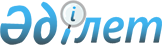 Қазақстан Республикасының кейбір нормативтік құқықтық актілеріне бағалы қағаздар нарығы кәсіби қатысушыларының және бірыңғай жинақтаушы зейнетақы қорының есептілік ұсыну мәселелері бойынша өзгерістер енгізу туралыҚазақстан Республикасы Ұлттық Банкі Басқармасының 2018 жылғы 30 шiлдедегi № 161 қаулысы. Қазақстан Республикасының Әділет министрлігінде 2018 жылғы 19 қыркүйекте № 17390 болып тіркелді.
      "Бағалы қағаздар рыногы туралы" 2003 жылғы 2 шілдедегі, "Қаржы нарығы мен қаржы ұйымдарын мемлекеттік реттеу, бақылау және қадағалау туралы" 2003 жылғы 4 шілдедегі, "Мемлекеттік статистика туралы" 2010 жылғы 19 наурыздағы Қазақстан Республикасының заңдарына сәйкес және Қазақстан Республикасының нормативтік құқықтық актілерін жетілдіру мақсатында Қазақстан Республикасы Ұлттық Банкінің Басқармасы ҚАУЛЫ ЕТЕДІ:
      1. Осы қаулыға қосымшаға сәйкес Қазақстан Республикасының бағалы қағаздар нарығы кәсіби қатысушыларының және бірыңғай жинақтаушы зейнетақы қорының есептілік ұсыну мәселелері бойынша өзгерістер енгізілетін нормативтік құқықтық актілерінің тізбесі (бұдан әрі – Тізбе) бекітілсін. 
      2. Зерттеулер және статистика департаменті (Тутушкин В.А.) Қазақстан Республикасының заңнамасында белгіленген тәртіппен:
      1) Заң департаментімен (Сәрсенова Н.В.) бірлесіп осы қаулыны Қазақстан Республикасының Әділет министрлігінде мемлекеттік тіркеуді;
      2) осы қаулы мемлекеттік тіркелген күннен бастап күнтізбелік он күн ішінде оны қазақ және орыс тілдерінде "Республикалық құқықтық ақпарат орталығы" шаруашылық жүргізу құқығындағы республикалық мемлекеттік кәсіпорнына ресми жариялау және Қазақстан Республикасы нормативтік құқықтық актілерінің эталондық бақылау банкіне енгізу үшін жіберуді;
      3) осы қаулы ресми жарияланғаннан кейін оны Қазақстан Республикасы Ұлттық Банкінің ресми интернет-ресурсына орналастыруды;
      4) осы қаулы мемлекеттік тіркелгеннен кейін он жұмыс күні ішінде Заң департаментіне осы қаулының осы тармағының 2), 3) тармақшаларында және 3-тармағында көзделген іс-шаралардың орындалуы туралы мәліметтерді ұсынуды қамтамасыз етсін.
      3. Қаржылық қызметтерді тұтынушылардың құқықтарын қорғау және сыртқы коммуникациялар басқармасы (Терентьев А.Л.) осы қаулы мемлекеттік тіркелгеннен кейін күнтізбелік он күн ішінде оның көшірмесін мерзімді баспасөз басылымдарында ресми жариялауға жіберуді қамтамасыз етсін. 
      4. Осы қаулының орындалуын бақылау Қазақстан Республикасының Ұлттық Банкі Төрағасының орынбасары Ж.Б. Құрмановқа жүктелсін.
      5. Осы қаулы алғашқы ресми жарияланған күнінен кейін күнтізбелік он күн өткен соң қолданысқа енгізіледі.
      "КЕЛІСІЛДІ"
      Қазақстан Республикасының
      Ұлттық экономика министрлігі
      Статистика комитеті Төрағасының м.а.
      ___________________ Қ. Орынханов
      2018 жылғы 18 қыркүйек Қазақстан Республикасының бағалы қағаздар нарығы кәсіби қатысушыларының және бірыңғай жинақтаушы зейнетақы қорының есептілік ұсыну мәселелері бойынша өзгерістер енгізілетін нормативтік құқықтық актілерінің тізбесі
      1. Күші жойылды – ҚР Ұлттық Банкі Басқармасының 28.11.2019 № 211 (01.01.2020 бастап қолданысқа енгізіледі) қаулысымен.

      2. Күші жойылды – ҚР Ұлттық Банкі Басқармасының 28.11.2019 № 211 (01.01.2020 бастап қолданысқа енгізіледі) қаулысымен.

      3. Күші жойылды – ҚР Ұлттық Банкі Басқармасының 28.11.2019 № 211 (01.01.2020 бастап қолданысқа енгізіледі) қаулысымен.
      4. "Бірыңғай жинақтаушы зейнетақы қоры есептілігінің тізбесін, нысандарын, мерзімдерін және оларды табыс ету қағидаларын бекіту туралы" Қазақстан Республикасы Ұлттық Банкі Басқармасының 2017 жылғы 28 тамыздағы № 167 қаулысына (Нормативтік құқықтық актілерді мемлекеттік тіркеу тізілімінде № 15863 болып тіркелген, 2017 жылғы 20 қазанда Қазақстан Республикасы нормативтік құқықтық актілерінің эталондық бақылау банкінде жарияланған) мынадай өзгерістер енгізілсін:
      2-қосымшаға сәйкес нысан бойынша зейнетақы активтерінің құны туралы есеп Тізбеге 29-қосымшаға сәйкес редакцияда жазылсын;
      3-қосымшаға сәйкес нысан бойынша зейнетақы активтерінің инвестициялық портфелінің құрылымы туралы есеп Тізбеге 30-қосымшаға сәйкес редакцияда жазылсын;
      4-қосымшаға сәйкес нысан бойынша сыртқы басқарудағы активтер туралы есеп Тізбеге 31-қосымшаға сәйкес редакцияда жазылсын;
      5-қосымшаға сәйкес нысан бойынша міндетті зейнетақы жарналары салымшыларының/алушылардың зейнетақы жинақтарының көлемі және жеке зейнетақы шоттарының саны туралы есеп Тізбеге 32-қосымшаға сәйкес редакцияда жазылсын;
      6-қосымшаға сәйкес нысан бойынша жұмыс берушінің міндетті зейнетақы жарналарының көлемі және жеке тұлғалардың шартты зейнетақы шоттарының саны туралы есеп Тізбеге 33-қосымшаға сәйкес редакцияда жазылсын;
      7-қосымшаға сәйкес нысан бойынша ерікті зейнетақы жарналары салымшыларының/алушылардың зейнетақы жинақтарының көлемі және жеке зейнетақы шоттарының саны туралы есеп Тізбеге 34-қосымшаға сәйкес редакцияда жазылсын;
      8-қосымшаға сәйкес нысан бойынша міндетті кәсіптік зейнетақы жарналары салымшыларының/алушылардың зейнетақы жинақтарының көлемі және жеке зейнетақы шоттарының саны туралы есеп Тізбеге 35-қосымшаға сәйкес редакцияда жазылсын;
      9-қосымшаға сәйкес нысан бойынша Қазақстан Республикасының облыстары бойынша міндетті зейнетақы жарналары салымшыларының/алушылардың зейнетақы жинақтарының көлемі (салымшының/алушының тұрғылықты жері бойынша) және жеке зейнетақы шоттарының саны туралы есеп Тізбеге 36-қосымшаға сәйкес редакцияда жазылсын;
      10-қосымшаға сәйкес нысан бойынша жұмыс берушінің міндетті зейнетақы жарналарының көлемі және Қазақстан Республикасының облыстары бойынша жеке тұлғалардың шартты зейнетақы шоттарының саны (жеке тұлғаның тұрғылықты жері бойынша) туралы есеп Тізбеге 37-қосымшаға сәйкес редакцияда жазылсын;
      11-қосымшаға сәйкес нысан бойынша Қазақстан Республикасының облыстары бойынша ерікті зейнетақы жарналары салымшыларының /алушылардың зейнетақы жинақтарының көлемі (салымшының/алушының тұрғылықты жері бойынша) және жеке зейнетақы шоттарының саны туралы есеп Тізбеге 38-қосымшаға сәйкес редакцияда жазылсын;
      12-қосымшаға сәйкес нысан бойынша Қазақстан Республикасының облыстары бойынша міндетті кәсіптік зейнетақы жарналары салымшыларының/алушылардың зейнетақы жинақтарының көлемі (салымшының/алушының тұрғылықты жері бойынша) және жеке зейнетақы шоттарының саны туралы есеп Тізбеге 39-қосымшаға сәйкес редакцияда жазылсын;
      13-қосымшаға сәйкес нысан бойынша міндетті зейнетақы жарналары, міндетті кәсіптік зейнетақы жарналары, ерікті зейнетақы жарналары бойынша зейнетақы төлемдері туралы есеп Тізбеге 40-қосымшаға сәйкес редакцияда жазылсын;
      14-қосымшаға сәйкес нысан бойынша жұмыс берушінің міндетті зейнетақы жарналары бойынша зейнетақы төлемдері туралы есеп Тізбеге 41-қосымшаға сәйкес редакцияда жазылсын;
      15-қосымшаға сәйкес нысан бойынша меншікті активтер есебінен сатып алған бағалы қағаздар туралы есеп Тізбеге 42-қосымшаға сәйкес редакцияда жазылсын;
      16-қосымшаға сәйкес нысан бойынша меншікті активтер есебінен жасалған керi репо және репо операциялары туралы есеп Тізбеге 43-қосымшаға сәйкес редакцияда жазылсын;
      17-қосымшаға сәйкес нысан бойынша меншікті активтер есебінен орналастырылған салымдар мен ақша және ақша қаражатының баламалары туралы есеп Тізбеге 44-қосымшаға сәйкес редакцияда жазылсын;
      18-қосымшаға сәйкес нысан бойынша басқа заңды тұлғалардың капиталына инвестициялар туралы есеп Тізбеге 45-қосымшаға сәйкес редакцияда жазылсын;
      19-қосымшаға сәйкес нысан бойынша меншікті активтерді инвестициялау бойынша жасалған мәмілелер туралы есеп Тізбеге 46-қосымшаға сәйкес редакцияда жазылсын;
      20-қосымшаға сәйкес нысан бойынша дефолтқа жол берген эмитенттердің зейнетақы активтері есебінен сатып алынған қаржы құралдары бойынша есеп Тізбеге 47-қосымшаға сәйкес редакцияда жазылсын;
      көрсетілген қаулымен бекітілген Бірыңғай жинақтаушы зейнетақы қорының есептілікті табыс ету қағидаларында:
      2-тармақ мынадай редакцияда жазылсын:
      "2. Есепті күнгі жағдай бойынша қағаз тасымалдағыштағы есептілікке Қордың бірінші басшысы, Қордың бас бухгалтері немесе Қордың есебіне қол қоюға уәкілетті тұлғалар қол қояды және Қорда сақталады.".
      Ескерту. Күші жойылды – ҚР Ұлттық Банкі Басқармасының 28.11.2019 № 211 (01.01.2020 бастап қолданысқа енгізіледі) қаулысымен.
      Ескерту. Күші жойылды – ҚР Ұлттық Банкі Басқармасының 28.11.2019 № 211 (01.01.2020 бастап қолданысқа енгізіледі) қаулысымен.
      Ескерту. Күші жойылды – ҚР Ұлттық Банкі Басқармасының 28.11.2019 № 211 (01.01.2020 бастап қолданысқа енгізіледі) қаулысымен.
      Ескерту. Күші жойылды – ҚР Ұлттық Банкі Басқармасының 28.11.2019 № 211 (01.01.2020 бастап қолданысқа енгізіледі) қаулысымен.
      Ескерту. Күші жойылды – ҚР Ұлттық Банкі Басқармасының 28.11.2019 № 211 (01.01.2020 бастап қолданысқа енгізіледі) қаулысымен.
      Ескерту. Күші жойылды – ҚР Ұлттық Банкі Басқармасының 28.11.2019 № 211 (01.01.2020 бастап қолданысқа енгізіледі) қаулысымен.
      Ескерту. Күші жойылды – ҚР Ұлттық Банкі Басқармасының 28.11.2019 № 211 (01.01.2020 бастап қолданысқа енгізіледі) қаулысымен.
      Ескерту. Күші жойылды – ҚР Ұлттық Банкі Басқармасының 28.11.2019 № 211 (01.01.2020 бастап қолданысқа енгізіледі) қаулысымен.
      Ескерту. Күші жойылды – ҚР Ұлттық Банкі Басқармасының 28.11.2019 № 211 (01.01.2020 бастап қолданысқа енгізіледі) қаулысымен.
      Ескерту. Күші жойылды – ҚР Ұлттық Банкі Басқармасының 28.11.2019 № 211 (01.01.2020 бастап қолданысқа енгізіледі) қаулысымен.
      Ескерту. Күші жойылды – ҚР Ұлттық Банкі Басқармасының 28.11.2019 № 211 (01.01.2020 бастап қолданысқа енгізіледі) қаулысымен.
      Ескерту. Күші жойылды – ҚР Ұлттық Банкі Басқармасының 28.11.2019 № 211 (01.01.2020 бастап қолданысқа енгізіледі) қаулысымен.
      Ескерту. Күші жойылды – ҚР Ұлттық Банкі Басқармасының 28.11.2019 № 211 (01.01.2020 бастап қолданысқа енгізіледі) қаулысымен.
      Ескерту. Күші жойылды – ҚР Ұлттық Банкі Басқармасының 28.11.2019 № 211 (01.01.2020 бастап қолданысқа енгізіледі) қаулысымен.
      Ескерту. Күші жойылды – ҚР Ұлттық Банкі Басқармасының 28.11.2019 № 211 (01.01.2020 бастап қолданысқа енгізіледі) қаулысымен.
      Ескерту. Күші жойылды – ҚР Ұлттық Банкі Басқармасының 28.11.2019 № 211 (01.01.2020 бастап қолданысқа енгізіледі) қаулысымен.
      Ескерту. Күші жойылды – ҚР Ұлттық Банкі Басқармасының 28.11.2019 № 211 (01.01.2020 бастап қолданысқа енгізіледі) қаулысымен.
      Ескерту. Күші жойылды – ҚР Ұлттық Банкі Басқармасының 28.11.2019 № 211 (01.01.2020 бастап қолданысқа енгізіледі) қаулысымен.
      Ескерту. Күші жойылды – ҚР Ұлттық Банкі Басқармасының 28.11.2019 № 211 (01.01.2020 бастап қолданысқа енгізіледі) қаулысымен.
      Ескерту. Күші жойылды – ҚР Ұлттық Банкі Басқармасының 28.11.2019 № 211 (01.01.2020 бастап қолданысқа енгізіледі) қаулысымен.
      Ескерту. Күші жойылды – ҚР Ұлттық Банкі Басқармасының 28.11.2019 № 211 (01.01.2020 бастап қолданысқа енгізіледі) қаулысымен.
      Ескерту. Күші жойылды – ҚР Ұлттық Банкі Басқармасының 28.11.2019 № 211 (01.01.2020 бастап қолданысқа енгізіледі) қаулысымен.
      Ескерту. Күші жойылды – ҚР Ұлттық Банкі Басқармасының 28.11.2019 № 211 (01.01.2020 бастап қолданысқа енгізіледі) қаулысымен.
      Ескерту. Күші жойылды – ҚР Ұлттық Банкі Басқармасының 28.11.2019 № 211 (01.01.2020 бастап қолданысқа енгізіледі) қаулысымен.
      Ескерту. Күші жойылды – ҚР Ұлттық Банкі Басқармасының 28.11.2019 № 211 (01.01.2020 бастап қолданысқа енгізіледі) қаулысымен.
      Ескерту. Күші жойылды – ҚР Ұлттық Банкі Басқармасының 28.11.2019 № 211 (01.01.2020 бастап қолданысқа енгізіледі) қаулысымен.
      Ескерту. Күші жойылды – ҚР Ұлттық Банкі Басқармасының 28.11.2019 № 211 (01.01.2020 бастап қолданысқа енгізіледі) қаулысымен.
      Ескерту. Күші жойылды – ҚР Ұлттық Банкі Басқармасының 28.11.2019 № 211 (01.01.2020 бастап қолданысқа енгізіледі) қаулысымен. Әкімшілік деректерді жинауға арналған нысан Зейнетақы активтерінің құны туралы есеп Есепті кезең: 20__жылғы __________
      Индекс: 1- ENPF_PA
      Кезеңділігі: ай сайын
      Ұсынатындар: бірыңғай жинақтаушы зейнетақы қоры
      Нысан қайда ұсынылады: Қазақстан Республикасының Ұлттық Банкі
      Ұсыну мерзімі: ай сайын, есепті айдан кейінгі айдың жетінші жұмыс күнінен кешіктірмей.
      Сыртқы басқаруға берілген зейнетақы активтері болған жағдайда - есепті айдан кейінгі айдың жиырмасынан кешіктірмей.
      _____________________ есебінен қалыптастырылған зейнетақы активтері
      Нысанға ескертпе:______________________________________
      Бірінші басшы немесе есепке қол қоюға уәкілетті тұлға
      ___________________________________________ ____________
      тегі, аты, әкесінің аты (ол болған кезде) қолы
      Бас бухгалтер немесе есепке қол қоюға уәкілетті тұлға
      ___________________________________________ ____________
      тегі, аты, әкесінің аты (ол болған кезде) қолы
      Орындаушы _________________________________________ _________
      тегі, аты, әкесінің аты (ол болған кезде) қолы
      Телефон нөмірі:_________________________
      Есепке қол қою күні 20_____ жылғы "_____"__________
      Ескертпе: Әкімшілік деректерді жинауға арналған нысанды толтыру жөніндегі түсіндірме осы нысанға қосымшада келтірілген. Әкімшілік деректерді жинауға арналған нысанды толтыру бойынша түсіндірме Зейнетақы активтерінің құны туралы есеп 1-тарау. Жалпы ережелер
      1. Осы түсіндірме (бұдан әрі - Түсіндірме) "Зейнетақы активтерінің құны туралы есеп" әкімшілік деректерді жинауға арналған нысанын (бұдан әрі - Нысан) толтыру бойынша бірыңғай талаптарды айқындайды.
      2. Нысан "Қаржы нарығы мен қаржы ұйымдарын мемлекеттік реттеу, бақылау және қадағалау туралы" 2003 жылғы 4 шілдедегі Қазақстан Республикасы Заңының 9-бабы 1-тармағының 6) тармақшасына сәйкес әзірленді.
      3. Нысанды бірыңғай жинақтаушы зейнетақы қоры ай сайын толтырады. Нысандағы деректер теңгемен көрсетіледі.
      4. Нысанға бірінші басшы, бас бухгалтер немесе есепке қол қоюға уәкілеттік берілген тұлғалар және орындаушы қол қояды. 2-тарау. Нысанды толтыру бойынша түсіндірме
      5. 2020 жылғы 1 қаңтардан бастап Нысан міндетті зейнетақы жарналары, міндетті кәсіптік зейнетақы жарналары мен ерікті зейнетақы жарналары есебінен қалыптастырылған зейнетақы активтері бойынша және жұмыс берушінің міндетті зейнетақы жарналары есебінен қалыптастырылған зейнетақы активтері бойынша жеке-жеке ұсынылады.
      "есебінен қалыптастырылған зейнетақы активтері" жолында зейнетақы жарналарына: "міндетті зейнетақы жарналарына, міндетті кәсіптік зейнетақы жарналарына және ерікті зейнетақы жарналарына" және "жұмыс берушінің міндетті зейнетақы жарналарына" байланысты қалыптастырылған зейнетақы активтері бойынша мәліметтер көрсетіледі.
      6. Нысан есепті айдың әр күніне толтырылады. "жыл, күн, ай" көрсеткіштері бойынша ақпарат "жжжж. кк.аа." форматында толтырылады.
      7. 1.2, 2.2, 3.2, 4.2, 5.2, 6.2 және 7.2-жолдарда теңгеге балама сомалар көрсетіледі.
      8. 5-жол бойынша мәліметтер сыртқы басқарудағы активтер туралы есептің деректеріне сәйкес көрсетіледі.
      9. 7.1. және 7.2-жолдарда көрсетілген есепті кезең соңындағы активтер Нысанға ескертпеде көрсетіледі.
      10. 9-жолды толтырған кезде нақты шығындар бойынша бағаланатын қаржы құралдары бойынша мәліметтер көрсетіледі. Мәміле жасаған кезде болған шығындар (тікелей қаржы құралдарын сатып алумен байланысты), оның ішінде агенттерге, консультанттарға, брокерлерге (дилерлерге) төленген сыйақылар мен комиссиялық сыйақылар, қор биржаларының алымдары, сондай-ақ аударымдар бойынша банктік шығыстар осы қаржы құралдарының құнына қосылады. Сондай-ақ, қаржы құралдарының құнына сатып алу сәтіне дейінгі кезеңге есептелген сыйақы (ол болған кезде) қосылады.
      11. 10-жолды толтырған кезде сатылған немесе өтелген қаржы құралдары туралы мәліметтер нақты сату немесе өтеу құны бойынша көрсетіледі.
      12. 11-жол бойынша мәліметтер Зейнетақы активтерінің инвестициялық портфелінің құрылымы туралы есептің деректеріне сәйкес көрсетіледі.
      13. 12.5-жолды толтырған кезде резервтер (провизиялар) оны қалыптастыру (қалпына келтіру) күнінің соңында көрсетіледі.
      14. 12.6 және 12.7-жолдарды толтырған кезде есепті кезеңнің соңындағы зейнетақы активтерінің құнына енгізілген алынған кірістер мен келтірілген шығындар бойынша мәліметтер Нысанға ескертпеде көрсетіледі.
      15. 13-жолда бухгалтерлік есепте көрсетілген құн көрсетіледі.
      16. 14 және 16-жолдарда комиссиялық сыйақы сомасы көрсетіледі.
      17. 15 және 17-жолдарды толтырған кезде есепті кезең соңындағы деректерді ескере отырып, комиссиялық сыйақы бойынша берешектің қалдығы өсу қорытындысымен көрсетіледі.
      18. 18.2 және 19.2-жолдарда ерікті жинақтаушы зейнетақы қорларына, сақтандыру ұйымдарына зейнетақы жинақтары аударымдарының сомалары, алушыларға және басқа тұлғаларға төленген сомалар, міндетті зейнетақы жарналары, міндетті кәсіптік зейнетақы жарналары, ерікті зейнетақы жарналары бойынша зейнетақы төлемдерінен табыс салығының сомалары көрсетіледі.
      Жұмыс берушінің міндетті зейнетақы жарналары бойынша зейнетақы төлемдерінің сомасы ғана көрсетіледі.
      19. 18.3 және 19.3-жолдарды толтырған кезде есепті кезеңнің соңындағы зейнетақы активтерінің құнына енгізілген басқа міндеттемелер бойынша мәліметтер Нысанға ескертпеде көрсетіледі.
      20. 21 және 22-жолдар 2020 жылғы 1 қаңтардан бастап толтырылады. 21 және 22-жолдарда Резервтік қорлар шоттарындағы соманың қалдығы көрсетіледі. Жолдың деректері жұмыс берушінің міндетті зейнетақы жарналары бойынша мәліметтер толтырылған кезде ғана толтырылады.
      21. Мәліметтер болмаған жағдайда Нысан нөлдік қалдықтармен ұсынылады. Әкімшілік деректерді жинауға арналған нысан Зейнетақы активтерінің инвестициялық портфелінің құрылымы туралы есеп Есепті кезең: 20__жылғы "___"________
      Индекс: 2- ENPF_SPPA
      Кезеңділігі: апта сайын/ай сайын
      Ұсынатындар: бірыңғай жинақтаушы зейнетақы қоры
      Нысан қайда ұсынылады: Қазақстан Республикасының Ұлттық Банкі
      Ұсыну мерзімі:
      апта сайын, есепті аптадан кейінгі аптаның үшінші жұмыс күнінен кешіктірмей;
      ай сайын, есепті айдан кейінгі айдың жетінші жұмыс күнінен кешіктірмей.
      ___________________ есебінен қалыптастырылған зейнетақы активтері
      1-кесте. Зейнетақы активтері есебінен сатып алынған бағалы қағаздар
      кестенің жалғасы:
      кестенің жалғасы:
      кестенің жалғасы:
      2-кесте. Керi репо операциялары бойынша сатып алынған бағалы қағаздар
      кестенің жалғасы:
      3-кесте. Зейнетақы активтері есебінен орналастырылған салымдар 
      кестенің жалғасы:
      кестенің жалғасы:
      4-кесте. Тазартылған бағалы металдар
      5-кесте. Шартты талаптар мен міндеттемелер
      Бірінші басшы немесе есепке қол қоюға уәкілетті тұлға
      ___________________________________________ ____________
      тегі, аты, әкесінің аты (ол болған кезде) қолы
      Бас бухгалтер немесе есепке қол қоюға уәкілетті тұлға
      ___________________________________________ ____________
      тегі, аты, әкесінің аты (ол болған кезде) қолы
      Орындаушы _________________________________________ _________
      тегі, аты, әкесінің аты (ол болған кезде) қолы
      Телефон нөмірі:_________________________
      Есепке қол қою күні 20_____ жылғы "_____"__________
      Ескертпе: Әкімшілік деректерді жинауға арналған нысанды толтыру жөніндегі түсіндірме осы нысанға қосымшада келтірілген. Әкімшілік деректерді жинауға арналған нысанды толтыру бойынша түсіндірме Зейнетақы активтерінің инвестициялық портфелінің құрылымы туралы есеп 1-тарау. Жалпы ережелер
      1. Осы түсіндірме (бұдан әрі - Түсіндірме) "Зейнетақы активтерінің инвестициялық портфелінің құрылымы туралы есеп" әкімшілік деректер жинауға арналған нысанын (бұдан әрі - Нысан) толтыру бойынша бірыңғай талаптарды айқындайды.
      2. Нысан "Қаржы нарығы мен қаржы ұйымдарын мемлекеттік реттеу, бақылау және қадағалау туралы" 2003 жылғы 4 шілдедегі Қазақстан Республикасы Заңының 9-бабы 1-тармағының 6) тармақшасына сәйкес әзірленді.
      3. Нысанды бірыңғай жинақтаушы зейнетақы қоры ішкі басқарудағы зейнетақы активтері бойынша аптаның екінші жұмыс күніндегі жағдай бойынша апта сайын/есепті кезеңнің соңындағы жағдай бойынша ай сайын толтырады. Нысандағы деректер теңгемен көрсетіледі.
      4. Нысанға бірінші басшы, бас бухгалтер немесе олар есепке қол қоюға уәкілеттік берген тұлғалар және орындаушы қол қояды. 2-тарау. Нысанды толтыру бойынша түсіндірме
      5. 2020 жылғы 1 қаңтардан бастап Нысан міндетті зейнетақы жарналары, міндетті кәсіптік зейнетақы жарналары және ерікті зейнетақы жарналары есебінен қалыптастырылған зейнетақы активтері бойынша және жұмыс берушінің міндетті зейнетақы жарналары есебінен қалыптастырылған зейнетақы активтері бойынша жеке ұсынылады.
      "есебінен қалыптастырылған зейнетақы активтері" жолдарында мынадай зейнетақы жарналарына: "міндетті зейнетақы жарналарына, міндетті кәсіптік зейнетақы жарналарына және ерікті зейнетақы жарналарына" және "жұмыс берушінің міндетті зейнетақы жарналарына" байланысты қалыптастырылған зейнетақы активтері бойынша мәліметтер көрсетіледі.
      6. 1-кесте бойынша:
      1) Нысанда бағалы қағаздар және эмитенттің эмиссиялық бағалы қағаздары бойынша міндеттемелері бойынша талап ету құқығы бойынша деректер көрсетіледі;
      2) 2-бағанда бағалы қағаз эмитентінің атауы көрсетіледі;
      3) 3-бағанда экономикалық қызмет түрі ҚР МЖ 03-2007 экономикалық қызмет түрлерінің жалпы жіктеуішіне сәйкес көрсетіледі. Осы баған Қазақстан Республикасының резиденті-эмитенттердің мемлекеттік емес бағалы қағаздары бойынша толтырылады;
      4) 5-бағанда сатып алынған қағаздың түрі, оның типін көрсете отырып көрсетіледі;
      5) 6- бағанда бағалы қағаздың сәйкестендіру нөмірі, эмитенттің айналыс мерзімі аяқталған және эмитент оларды өтеу міндеттемелерін орындамаған эмиссиялық бағалы қағаздар бойынша міндеттемелері жөніндегі талап ету құқықтарына қатысты – талап ету құқықтарының сәйкестендіргіші көрсетіледі;
      6) 7-бағанда сатып алынған бағалы қағаздардың саны көрсетіледі;
      7) 8 және 10-бағандарында валюта кодтары ҚР ҰЖ 07 ISO 4217-2012 "Валюталарды және қорларды белгілеуге арналған кодтар" Қазақстан Республикасының ұлттық жіктеушісіне сәйкес көрсетіледі;
      8) 9-бағанда облигациялар бойынша купондық облигация бойынша пайызбен берілген сыйақы есептелетін, облигацияны шығару кезінде айқындалатын облигация құнының ақшалай мәні, сондай-ақ облигацияны өтеу кезінде облигация ұстаушысына төленуге тиісті сома көрсетіледі. Сома шығарылым валютасында көрсетіледі;
      9) 11 және 12-бағандарда мәміленің жасалғанын растайтын бастапқы құжатта (биржалық куәлік, брокердің және (немесе) дилердің есебі, халықаралық банкаралық ақпарат берудің және төлемдер жасаудың жүйесі (SWIFT) бойынша алынған растама) көрсетілген бағасы көрсетіледі. 12-бағанда борыштық бағалы қағаздар бойынша номиналды құнына пайыздық қатынасындағы таза бағасы, үлестік бағалы қағаздар бойынша - абсолюттік мәнінде көрсетіледі;
      10) 13-бағанда бухгалтерлік есепте бастапқы танылған күні көрсетіледі;
      11) 14-бағанда борыштық бағалы қағаздарды өтеу күні көрсетіледі;
      12) 15-бағанда агенттерге, консультанттарға, брокерлерге және (немесе) дилерлерге төленген сыйақылар мен комиссиялық ақыларды, қор биржаларының алымдарын, сондай-ақ ақша аударымы бойынша банктік қызметтерді қоса алғанда сатып алумен тікелей байланысты шығыстарды қоса алғандағы және сатып алушы сатушыға төленген пайыз сомасының (ол бар болғанда) шамасына кемітілген қаржы құралдарының сатып алу құны көрсетіледі;
      13) 16-бағанда бухгалтерлік есепте көрсетілген бағалы қағаздардың құны көрсетіледі;
      14) 19-бағанда бухгалтерлік есепте көрсетілген резервтердің (провизиялардың) сомасы көрсетіледі;
      15) 20-бағанда шығарылым проспектісінде белгіленген мерзімде төленуге тиіс бағалы қағаздар бойынша дебиторлық берешек сомасы көрсетіледі;
      16) 21-бағанда шығарылым проспектісінде белгіленген мерзімде төленбеген бағалы қағаздар бойынша мерзімі өткен дебиторлық берешек көрсетіледі;
      17) 22-бағанда бухгалтерлік есепте көрсетілген дебиторлық және мерзімі өткен берешек бойынша резервтердің (провизиялардың) сомасы көрсетіледі;
      18) 23-бағанда бағалы қағаздың "әділ құны бойынша бағаланатын", "амортизацияланған құны бойынша бағаланатын" санаты көрсетіледі;
      19) 24 және 25-бағандарды толтырған кезде "Болу қажеттілігі қаржы ұйымдарының қызметін реттейтін Қазақстан Республикасының заңнамасына сәйкес талап етілетін заңды тұлғалар үшін ең төменгі рейтингіні, осы рейтингіні беретін рейтингілік агенттіктер тізбесін белгілеу туралы" Қазақстан Республикасы Ұлттық Банкі Басқармасының 2012 жылғы 24 желтоқсандағы № 385 қаулысының (Нормативтік құқықтық актілерді мемлекеттік тіркеу тізілімінде № 8318 болып тіркелген) (бұдан әрі - № 385 қаулы) 3-тармағында көрсетілген рейтингілік агенттіктердің бірі тағайындаған облигациялар бойынша бағалы қағаздың рейтингі, акциялар бойынша эмитенттің рейтингі, мемлекеттік бағалы қағаздар бойынша елдің рейтингі көрсетіледі. Рейтингі болмаған жағдайда 24 және 25-бағандарда "рейтингі жоқ" деп көрсетіледі. Осы бағандар Қазақстан Республикасының мемлекеттік бағалы қағаздары бойынша толтырылмайды. 24-бағанда бухгалтерлік есепте бастапқы танылған күніндегі рейтингі көрсетіледі;
      20) 26 және 27-бағандарда Қазақстан Республикасы қор биржасының ресми тізіміне сәйкес Қазақстан Республикасының резиденттері бағалы қағаздарының санаты көрсетіледі. Қазақстан Республикасы қор биржасының ресми тізімі санаты болмаған кезде 26 және 27-бағандарда "листингі жоқ" деп көрсетіледі. Осы бағандар Қазақстан Республикасы бейрезиденттерінің бағалы қағаздары және Қазақстан Республикасының мемлекеттік бағалы қағаздары бойынша толтырылмайды. 26-бағанда бухгалтерлік есепте бастапқы танылған күніндегі қор биржасы тізімінің санаты көрсетіледі;
      21) 28-бағанда Нысанды ұсыну күніндегі борыштық қаржы құралдары бойынша купондық мөлшерлеме көрсетіледі.
      7. 2-кесте бойынша:
      1) 4-бағанда кері репо операциялары бойынша сатып алынған бағалы қағаздың типін көрсете отырып, түрі көрсетіледі;
      2) 6-бағанда кері репо операциялары бойынша сатып алынған бағалы қағаздың саны көрсетіледі;
      3) 7 және 8-бағандарда валюта кодтары ҚР ҰЖ 07 ISO 4217-2012 "Валюталарды және қорларды белгілеуге арналған кодтар" Қазақстан Республикасының ұлттық жіктеушісіне сәйкес көрсетіледі;
      4) 9 және 10-бағандарда кері репо операциясының жүзеге асырылуын растайтын бастапқы құжатта көрсетілген баға үтірден кейін нақты төрт белгіге дейін дәл көрсетіледі. Сатып алынған бағалы қағазға шетел валютасында ақы төлеген кезде, бір мезгілде ұлттық валюта теңгедегі баламасын 9 және 11-бағандарда көрсете отырып, 10 және 12-бағандар толтырылады, сатып алынған бағалы қағазға ұлттық валюта - теңгеде ақы төленген кезде 9 және 11-бағандар толтырылады;
      5) 15-бағанда бухгалтерлік есепте көрсетілген құн көрсетіледі.
      8. 3-кесте бойынша:
      1) 3 және 4-бағандарды толтырған кезде № 385 қаулының 3-тармағында көрсетілген рейтингілік агенттіктердің бірі тағайындаған банктің рейтингі көрсетіледі. Рейтингі болмаған жағдайда 3 және 4-бағандарда "рейтингі жоқ" деп көрсетіледі. Осы бағандар Қазақстан Республикасының Ұлттық Банкіндегі салымдар бойынша толтырылмайды;
      2) 5-бағанда валюта кодтары ҚР ҰЖ 07 ISO 4217-2012 "Валюталарды және қорларды белгілеуге арналған кодтар" Қазақстан Республикасының ұлттық жіктеушісіне сәйкес көрсетіледі;
      3) 8-бағанда банктік салым шарты бойынша салым мерзімі, салым мерзімі ұзартылған кезде ұзарту мерзімін ескере отырып көрсетіледі;
      4) 9 және 10-бағандарда жинақталған сыйақыны төлеу күні мен кезеңділігі банктік салым шартының талаптарына сәйкес көрсетіледі;
      5) 13 және 14-бағандарда зейнетақы активтерді банкке орналастыру сомасы көрсетіледі. Зейнетақы активтерін салымға шетел валютасында орналастырған жағдайда бір мезгілде ұлттық валюта теңгедегі баламасын 13-бағанда көрсете отырып, 14-баған толтырылады, зейнетақы активтерін ұлттық валюта - теңгемен орналастырылған жағдайда 13-баған толтырылады;
      6) 15-бағанда бухгалтерлік есепте көрсетілген салымдардың құны көрсетіледі;
      7) 19-бағанда бухгалтерлік есепте көрсетілген резервтердің (провизиялардың) сомасы көрсетіледі;
      8) 20-бағанда салымдар бойынша дебиторлық берешек сомасы көрсетіледі;
      9) 21-бағанда салымдар бойынша мерзімі өткен дебиторлық берешек көрсетіледі;
      10) 22-бағанда бухгалтерлік есепте көрсетілген дебиторлық және мерзімі өткен берешек бойынша резервтердің (провизиялардың) сомасы көрсетіледі;
      11) кесте әрбір банк және салымның әрбір валютасы бойынша жеке салымдар сомасын көрсете отырып, толтырылады.
      9. 4-кесте бойынша:
      1) 4-бағанда төлем валютасы ҚР ҰЖ 07 ISO 4217-2012 "Валюталарды және қорларды белгілеуге арналған кодтар" Қазақстан Республикасының ұлттық жіктеушісіне сәйкес көрсетіледі;
      2) 5 және 7-бағандарда сатып алу бағасы мен сатып алу құны мәміле жасалған күні қалыптасқан валюта айырбастаудың нарықтық бағамы бойынша көрсетіледі, 10-бағанда сома есепті күнге қалыптасқан валюта айырбастаудың нарықтық бағамы бойынша көрсетіледі. Ұлттық валюта - теңгеде тазартылған бағалы металды сатып алған жағдайда 5, 7 және 9-бағандар толтырылады;
      3) 9-бағанда бухгалтерлік есепте көрсетілген сома көрсетіледі.
      10. 5-кесте бойынша:
      1) 3-бағанда туынды қаржы құралының базалық активі (бағалы қағаздың және оның эмитентінің атауы, валюта, пайыздық мөлшерлеме, тауар және басқа да базалық активтер) көрсетіледі;
      2) 4-бағанда мәміле валютасы көрсетіледі. Валюта коды ҚР ҰЖ 07 ISO 4217-2012 "Валюталарды және қорларды белгілеуге арналған кодтар" Қазақстан Республикасының ұлттық жіктеушісіне сәйкес көрсетіледі;
      3) 5-баған туынды қаржы құралының базалық активі бағалы қағаз болып табылған жағдайда толтырылады;
      4) 6-бағанда "Бірыңғай жинақтаушы зейнетақы қоры және ерікті жинақтаушы зейнетақы қорлары жүзеге асыратын зейнетақы активтерімен операциялардың бухгалтерлік есебін жүргізу жөніндегі нұсқаулықты бекіту туралы" Қазақстан Республикасының Ұлттық Банкі Басқармасының 2011 жылғы 1 шілдедегі № 69 қаулысының (Нормативтік құқықтық актілерді мемлекеттік тіркеу тізілімінде № 7118 тіркелген) талаптарына сәйкес туынды құралдармен операция жүргізу кезінде қалыптастырылатын шарттық талаптар мен міндеттемелердің сомасы көрсетіледі;
      5) 7-бағанда туынды қаржы құралының нарықтық құны (алмастыру құны) көрсетіледі, ол:
      сатып алуға мәмілелер бойынша - туынды қаржы құралының ағымды нарықтық құнының осы туынды қаржы құралының (шартты талаптар) номиналды келісімшарттық құнынан асып түсу мәнін, туынды қаржы құралының номиналды келісімшарттық құнының осы туынды қаржы құралының (шартты міндеттемелер) ағымдағы нарықтық құнынан асып түсу мәнін;
      сатуға мәмілелер бойынша - туынды қаржы құралының номиналды келісімшарттық құнының осы туынды қаржы құралының (шартты талаптар) ағымдағы нарықтық құнынан асып түсу мәнін, туынды қаржы құралының ағымды нарықтық құнының осы туынды қаржы құралының (шартты міндеттемелер) номиналды келісімшарттық құнынан асып түсу мәнін білдіреді.
      11. Мәліметтер болмаған жағдайда Нысан нөлдік қалдықтармен ұсынылады. Әкімшілік деректерді жинауға арналған нысан Сыртқы басқарудағы активтер туралы есеп Есепті кезең: 20__жылғы "___"__________
      Индекс: 3- ENPF_А-VNESH
      Кезеңділігі: ай сайын
      Ұсынатындар: бірыңғай жинақтаушы зейнетақы қоры
      Нысан қайда ұсынылады: Қазақстан Республикасының Ұлттық Банкі
      Ұсыну мерзімі: ай сайын, есепті айдан кейінгі айдың жетінші жұмыс күнінен кешіктірмей.
      Сыртқы басқаруға берілген зейнетақы активтері болған жағдайда - есепті айдан кейінгі айдың жиырмасыншы күнінен кешіктірмей.
      ____________________ есебінен қалыптастырылған зейнетақы активтері
      Бірінші басшы немесе есепке қол қоюға уәкілетті тұлға
      ___________________________________________ ____________
      тегі, аты, әкесінің аты (ол болған кезде) қолы
      Бас бухгалтер немесе есепке қол қоюға уәкілетті тұлға
      ___________________________________________ ____________
      тегі, аты, әкесінің аты (ол болған кезде) қолы
      Орындаушы _________________________________________ _________
      тегі, аты, әкесінің аты (ол болған кезде) қолы
      Телефон нөмірі:_________________________
      Есепке қол қою күні 20_____ жылғы "_____"__________
      Ескертпе: Әкімшілік деректерді жинауға арналған нысанды толтыру жөніндегі түсіндірме осы нысанға қосымшада келтірілген. Әкімшілік деректерді жинауға арналған нысанды толтыру бойынша түсіндірме Сыртқы басқарудағы активтер туралы есеп 1-тарау. Жалпы ережелер
      1. Осы түсіндірме (бұдан әрі - Түсіндірме) "Сыртқы басқарудағы активтер туралы есеп" әкімшілік деректер жинауға арналған нысанын (бұдан әрі - Нысан) толтыру бойынша бірыңғай талаптарды айқындайды.
      2. Нысан "Қаржы нарығы мен қаржы ұйымдарын мемлекеттік реттеу, бақылау және қадағалау туралы" 2003 жылғы 4 шілдедегі Қазақстан Республикасы Заңының 9-бабы 1-тармағының 6) тармақшасына сәйкес әзірленді.
      3. Нысанды бірыңғай жинақтаушы зейнетақы қоры есепті кезеңнің соңындағы жағдай бойынша толтырады. Нысандағы деректер теңгемен көрсетіледі.
      4. Нысанға бірінші басшы, бас бухгалтер немесе олар есепке қол қоюға уәкілеттік берген тұлғалар және орындаушы қол қояды. 2-тарау. Нысанды толтыру бойынша түсіндірме
      5. 2020 жылғы 1 қаңтардан бастап Нысан міндетті зейнетақы жарналары, міндетті кәсіптік зейнетақы жарналары және ерікті зейнетақы жарналары есебінен қалыптастырылған зейнетақы активтері бойынша және жұмыс берушінің міндетті зейнетақы жарналары есебінен қалыптастырылған зейнетақы активтері бойынша жеке ұсынылады.
      "есебінен қалыптастырылған зейнетақы активтері" жолдарында мынадай зейнетақы жарналарына: "міндетті зейнетақы жарналарына, міндетті кәсіптік зейнетақы жарналарына және ерікті зейнетақы жарналарына" және "жұмыс берушінің міндетті зейнетақы жарналарына" байланысты қалыптастырылған зейнетақы активтері бойынша мәліметтер көрсетіледі.
      6. Нысан шет мемлекеттің заңнамасына сәйкес инвестициялық портфельді басқару қызметін жүзеге асыратын, Қазақстан Республикасы Ұлттық Банкінің талаптарына сәйкес келетін шетел ұйымында (бұдан әрі - зейнетақы активтерін басқарушы) инвестициялық басқарудағы активтер бойынша беріледі.
      7. Нысан әрбір зейнетақы активтерін инвестициялық басқарушы бойынша толтырылады.
      8. 4-бағанда шарт бойынша зейнетақы активтерін басқару кезеңі көрсетіледі. Егер шартта зейнетақы активтерін басқару кезеңі көзделмесе, онда 4-бағанда "-" белгісі қойылады.
      9. 5-бағанда есепті күндегі басқарудағы зейнетақы активтерінің ағымдағы құны көрсетіледі.
      10. Егер есепті кезеңде зейнетақы активтерін басқарушы зейнетақы активтерінің барлық сомасын басқа басқарушыға, не оларды бірыңғай жинақтаушы зейнетақы қорына қайтарса және шартты бұзса, онда 2, 3, 4-бағандарда активтер мен міндеттемелерді тапсырудың соңғы күніне осы зейнетақы активтерін басқарушы бойынша мәліметтер көрсетіледі және 6-бағанда тапсырылған активтер нәтижесі туралы ақпарат (зейнетақы активтері сомасы және осы сома қайда берілгені) көрсетіледі.
      11. Мәліметтер болмаған жағдайда Нысан нөлдік қалдықтармен ұсынылады. Әкімшілік деректерді жинауға арналған нысан Міндетті зейнетақы жарналары салымшыларының/алушылардың зейнетақы жинақтарының көлемі және жеке зейнетақы шоттарының саны туралы есеп Есепті кезең: 20__жылғы "___"__________
      Индекс: 4- ENPF_OPV
      Кезеңділігі: ай сайын
      Ұсынатындар: бірыңғай жинақтаушы зейнетақы қоры
      Нысан қайда ұсынылады: Қазақстан Республикасының Ұлттық Банкі
      Ұсыну мерзімі: ай сайын, есепті айдан кейінгі айдың жетінші жұмыс күнінен кешіктірмей.
      Бірінші басшы немесе есепке қол қоюға уәкілетті тұлға
      ___________________________________________ ____________
      тегі, аты, әкесінің аты (ол болған кезде) қолы
      Бас бухгалтер немесе есепке қол қоюға уәкілетті тұлға
      ___________________________________________ ____________
      тегі, аты, әкесінің аты (ол болған кезде) қолы
      Орындаушы _________________________________________ _________
      тегі, аты, әкесінің аты (ол болған кезде) қолы
      Телефон нөмірі:_________________________
      Есепке қол қою күні 20_____ жылғы "_____"__________
      Ескертпе: Әкімшілік деректерді жинауға арналған нысанды толтыру жөніндегі түсіндірме осы нысанға қосымшада келтірілген. Әкімшілік деректерді жинауға арналған нысанды толтыру бойынша түсіндірме Міндетті зейнетақы жарналары салымшыларының/алушылардың зейнетақы жинақтарының көлемі және жеке зейнетақы шоттарының саны туралы есеп 1-тарау. Жалпы ережелер
      1. Осы түсіндірме (бұдан әрі - Түсіндірме) "Міндетті зейнетақы жарналары салымшыларының /алушылардың зейнетақы жинақтарының көлемі және жеке зейнетақы шоттарының саны туралы есеп" әкімшілік деректер жинауға арналған нысанын (бұдан әрі - Нысан) толтыру бойынша бірыңғай талаптарды айқындайды.
      2. Нысан "Қаржы нарығы мен қаржы ұйымдарын мемлекеттік реттеу, бақылау және қадағалау туралы" 2003 жылғы 4 шілдедегі Қазақстан Республикасы Заңының 9-бабы 1-тармағының 6) сәйкес әзірленді.
      3. Нысанды бірыңғай жинақтаушы зейнетақы қоры ай сайын, есепті кезеңнің соңындағы жағдай бойынша толтырады. Нысандағы деректер мың теңгемен көрсетіледі. Есепте 500 (бес жүз) теңгеден кем сома 0 (нөлге) дейін дөңгелектенеді, ал 500 (бес жүз) теңгеге тең және одан жоғары сома 1000 (мың) теңгеге дейін дөңгелектенеді.
      4. Нысанға бірінші басшы, бас бухгалтер немесе олар есепке қол қоюға уәкілеттік берген тұлғалар және орындаушы қол қояды. 2-тарау. Нысанды толтыру бойынша түсіндірме
      5. 2 және 5-бағандарда зейнетақымен қамсыздандыру туралы шартты жасаған және зейнетақы жинақтары бар салымшылардың /алушылардың жеке зейнетақы шоттарының саны ерлер және әйелдер бойынша жеке (тиісті бағандарда) салымшының/алушының жасына қарай бөліп, көрсетіледі.
      Олар бойынша зейнетақы жинақтарының сомасы тиісінше 3 және 6-бағандарда көрсетіледі.
      6. 4 және 7-бағандарда зейнетақымен қамсыздандыру туралы шартты жасаған және зейнетақы жинақтары жоқ салымшылардың /алушылардың жеке зейнетақы шоттарының саны ерлер және әйелдер бойынша жеке салымшының/алушының жасына қарай бөліп, көрсетіледі.
      7. 8-бағанда зейнетақы жинақтары бар және зейнетақымен қамсыздандыру шарттары жоқ салымшылардың/ алушылардың жеке зейнетақы шоттарының саны салымшының /алушының жасына қарай көрсетіледі. Олар бойынша зейнетақы жинақтарының сомасы 9-бағанда көрсетіледі.
      8. 10-бағанда зейнетақы жинақтары жоқ және зейнетақымен қамсыздандыру шарттары жоқ салымшылардың /алушылардың жеке зейнетақы шоттарының саны салымшының/ алушының жасына қарай бөліп көрсетіледі.
      9. Мәліметтер болмаған жағдайда Нысан нөлдік қалдықтармен ұсынылады. Әкімшілік деректер жинауға арналған нысан Жұмыс берушінің міндетті зейнетақы жарналарының көлемі және жеке тұлғалардың шартты зейнетақы шоттарының саны туралы есеп Есепті кезең: 20__жылғы "___"__________
      Индекс: 4- ENPF_OPVR
      Кезеңділігі: ай сайын
      Ұсынатындар: бірыңғай жинақтаушы зейнетақы қоры
      Нысан қайда ұсынылады: Қазақстан Республикасының Ұлттық Банкі
      Ұсыну мерзімі: ай сайын, есепті айдан кейінгі айдың жетінші жұмыс күнінен кешіктірмей.
      Бірінші басшы немесе есепке қол қоюға уәкілетті тұлға
      ___________________________________________ ____________
      тегі, аты, әкесінің аты (ол болған кезде) қолы
      Бас бухгалтер немесе есепке қол қоюға уәкілетті тұлға
      ___________________________________________ ____________
      тегі, аты, әкесінің аты (ол болған кезде) қолы
      Орындаушы _________________________________________ _________
      тегі, аты, әкесінің аты (ол болған кезде) қолы
      Телефон нөмірі:_________________________
      Есепке қол қою күні 20_____ жылғы "_____"__________
      Ескертпе: Әкімшілік деректерді жинауға арналған нысанды толтыру жөніндегі түсіндірме осы нысанға қосымшада келтірілген. Әкімшілік деректерді жинауға арналған нысанды толтыру бойынша түсіндірме Жұмыс берушінің міндетті зейнетақы жарналарының көлемі және жеке тұлғалардың шартты зейнетақы шоттарының саны туралы есеп 1-тарау. Жалпы ережелер
      1. Осы түсіндірме (бұдан әрі - Түсіндірме) "Жұмыс берушінің міндетті зейнетақы жарналарының көлемі және жеке тұлғалардың шартты зейнетақы шоттарының саны туралы есеп" әкімшілік деректер жинауға арналған нысанын (бұдан әрі - Нысан) толтыру бойынша бірыңғай талаптарды айқындайды.
      2. Нысан "Қаржы нарығы мен қаржы ұйымдарын мемлекеттік реттеу, бақылау және қадағалау туралы" 2003 жылғы 4 шілдедегі Қазақстан Республикасы Заңының 9-бабы 1-тармағының 6) тармақшасына сәйкес әзірленді.
      3. Нысанды бірыңғай жинақтаушы зейнетақы қоры ай сайын, есепті кезеңнің соңындағы жағдай бойынша толтырады. Нысандағы деректер мың теңгемен көрсетіледі. Есепте 500 (бес жүз) теңгеден кем сома 0 (нөлге) дейін дөңгелектенеді, ал 500 (бес жүз) теңгеге тең және одан жоғары сома 1000 (мың) теңгеге дейін дөңгелектенеді.
      4. Нысанға бірінші басшы, бас бухгалтер немесе олар есепке қол қоюға уәкілеттік берген тұлғалар және орындаушы қол қояды. 2-тарау. Нысанды толтыру бойынша түсіндірме
      5. 2 және 4-бағандарда жеке тұлғаның атына ашылған жеке тұлғалардың шартты зейнетақы шоттарының саны ерлер және әйелдер бойынша жеке (тиісті бағандарда) жасына қарай бөліп, көрсетіледі.
      6. 3 және 5-бағандарда шартты зейнетақы шоттары есебіндегі сома ерлер және әйелдер бойынша жеке жасына қарай бөліп, көрсетіледі.
      7. Мәліметтер болмаған жағдайда Нысан нөлдік қалдықтармен ұсынылады. Әкімшілік деректер жинауға арналған нысан Ерікті зейнетақы жарналары салымшыларының/алушылардың зейнетақы жинақтарының көлемі және жеке зейнетақы шоттарының саны туралы есеп Есепті кезең: 20__жылғы "___"__________
      Индекс: 5-ENPF_DPV
      Кезеңділігі: ай сайын
      Ұсынатындар: бірыңғай жинақтаушы зейнетақы қоры
      Нысан қайда ұсынылады: Қазақстан Республикасының Ұлттық Банкі
      Ұсыну мерзімі - ай сайын, есепті айдан кейінгі айдың жетінші жұмыс күнінен кешіктірмей.
      Бірінші басшы немесе есепке қол қоюға уәкілетті тұлға
      ___________________________________________ ____________
      тегі, аты, әкесінің аты (ол болған кезде) қолы
      Бас бухгалтер немесе есепке қол қоюға уәкілетті тұлға
      ___________________________________________ ____________
      тегі, аты, әкесінің аты (ол болған кезде) қолы
      Орындаушы _________________________________________ _________
      тегі, аты, әкесінің аты (ол болған кезде) қолы
      Телефон нөмірі:_________________________
      Есепке қол қою күні 20_____ жылғы "_____"__________
      Ескертпе: Әкімшілік деректерді жинауға арналған нысанды толтыру жөніндегі түсіндірме осы нысанға қосымшада келтірілген. Әкімшілік деректерді жинауға арналған нысанды толтыру бойынша түсіндірме Ерікті зейнетақы жарналары салымшыларының/алушылардың зейнетақы жинақтарының көлемі және жеке зейнетақы шоттарының саны туралы есеп 1-тарау. Жалпы ережелер
      1. Осы түсіндірме (бұдан әрі - Түсіндірме) "Ерікті зейнетақы жарналары салымшыларының/алушылардың зейнетақы жинақтарының көлемі және жеке зейнетақы шоттарының саны туралы есеп" әкімшілік деректер жинауға арналған нысанын (бұдан әрі - Нысан) толтыру бойынша бірыңғай талаптарды айқындайды.
      2. Нысан "Қаржы нарығы мен қаржы ұйымдарын мемлекеттік реттеу, бақылау және қадағалау туралы" 2003 жылғы 4 шілдедегі Қазақстан Республикасы Заңының 9-бабы 1-тармағының 6) тармақшасына сәйкес әзірленді.
      3. Нысанды бірыңғай жинақтаушы зейнетақы қоры ай сайын, есепті кезеңнің соңындағы жағдай бойынша толтырады. Нысандағы деректер мың теңгемен көрсетіледі. Есепте 500 (бес жүз) теңгеден кем сома 0 (нөлге) дейін дөңгелектенеді, ал 500 (бес жүз) теңгеге тең және одан жоғары сома 1000 (мың) теңгеге дейін дөңгелектенеді.
      4. Нысанға бірінші басшы, бас бухгалтер немесе олар есепке қол қоюға уәкілеттік берген тұлғалар және орындаушы қол қояды. 2-тарау. Нысанды толтыру бойынша түсіндірме
      5. 2 және 5-бағандарда зейнетақымен қамсыздандыру шартын жасаған және зейнетақы жинақтары бар салымшылардың/алушылардың жеке зейнетақы шоттарының саны ерлер және әйелдер бойынша жеке (тиісті бағандарда) салымшының/алушының жасына қарай бөліп, көрсетіледі. Олар бойынша зейнетақы жинақтарының сомасы тиісінше 3 және 6-бағандарда көрсетіледі.
      6. 4 және 7-бағандарда зейнетақымен қамсыздандыру шартын жасаған және зейнетақы жинақтары жоқ салымшылардың/алушылардың жеке зейнетақы шоттарының саны ерлер және әйелдер бойынша жеке (тиісті бағандарда) салымшының/алушының жасына қарай бөліп, көрсетіледі.
      7. Мәліметтер болмаған жағдайда Нысан нөлдік қалдықтармен ұсынылады. Әкімшілік деректерді жинауға арналған нысан Міндетті кәсіптік зейнетақы жарналары салымшыларының/алушылардың зейнетақы жинақтарының көлемі және жеке зейнетақы шоттарының саны туралы есеп Есепті кезең: 20__жылғы "___"__________
      Индекс: 6-ENPF_DPV
      Кезеңділігі: ай сайын
      Ұсынатындар: бірыңғай жинақтаушы зейнетақы қоры
      Нысан қайда ұсынылады: Қазақстан Республикасының Ұлттық Банкі
      Ұсыну мерзімі - ай сайын, есепті айдан кейінгі айдың жетінші жұмыс күнінен кешіктірмей.
      Бірінші басшы немесе есепке қол қоюға уәкілетті тұлға
      ___________________________________________ ____________
      тегі, аты, әкесінің аты (ол болған кезде) қолы
      Бас бухгалтер немесе есепке қол қоюға уәкілетті тұлға
      ___________________________________________ ____________
      тегі, аты, әкесінің аты (ол болған кезде) қолы
      Орындаушы _________________________________________ _________
      тегі, аты, әкесінің аты (ол болған кезде) қолы
      Телефон нөмірі:_________________________
      Есепке қол қою күні 20_____ жылғы "_____"__________
      Ескертпе: Әкімшілік деректерді жинауға арналған нысанды толтыру жөніндегі түсіндірме осы нысанға қосымшада келтірілген. Әкімшілік деректерді жинауға арналған нысанды толтыру бойынша түсіндірме Міндетті кәсіптік зейнетақы жарналары салымшыларының/алушылардың зейнетақы жинақтарының көлемі және жеке зейнетақы шоттарының саны туралы есеп 1-тарау. Жалпы ережелер
      1. Осы түсіндірме (бұдан әрі - Түсіндірме) "Міндетті кәсіптік зейнетақы жарналары салымшыларының/алушылардың зейнетақы жинақтарының көлемі және жеке зейнетақы шоттарының саны туралы есеп" әкімшілік деректер жинауға арналған нысанын (бұдан әрі - Нысан) толтыру бойынша бірыңғай талаптарды айқындайды.
      2. Нысан "Қаржы нарығы мен қаржы ұйымдарын мемлекеттік реттеу, бақылау және қадағалау туралы" 2003 жылғы 4 шілдедегі Қазақстан Республикасы Заңының 9-бабы 1-тармағының 6) тармақшасына сәйкес әзірленді.
      3. Нысанды бірыңғай жинақтаушы зейнетақы қоры ай сайын, есепті кезеңнің соңындағы жағдай бойынша толтырады. Нысандағы деректер мың теңгемен көрсетіледі. Есепте 500 (бес жүз) теңгеден кем сома 0 (нөлге) дейін дөңгелектенеді, ал 500 (бес жүз) теңгеге тең және одан жоғары сома 1000 (мың) теңгеге дейін дөңгелектенеді.
      4. Нысанға бірінші басшы, бас бухгалтер немесе олар есепке қол қоюға уәкілеттік берген тұлғалар және орындаушы қол қояды. 2-тарау. Нысанды толтыру бойынша түсіндірме
      5. 2 және 5-бағандарда зейнетақымен қамсыздандыру шартын жасаған және зейнетақы жинақтары бар салымшылардың/алушылардың жеке зейнетақы шоттарының саны ерлер және әйелдер бойынша жеке (тиісті бағандарда) салымшының/алушының жасына қарай бөліп, көрсетіледі. Олар бойынша зейнетақы жинақтарының сомасы тиісінше 3 және 6-бағандарда көрсетіледі.
      6. 4 және 7-бағандарда зейнетақымен қамсыздандыру шартын жасаған және зейнетақы жинақтары жоқ салымшылардың/алушылардың жеке зейнетақы шоттарының саны ерлер және әйелдер бойынша жеке (тиісті бағандарда) салымшының/алушының жасына қарай бөліп, көрсетіледі.
      7. Мәліметтер болмаған жағдайда Нысан нөлдік қалдықтармен ұсынылады. Әкімшілік деректерді жинауға арналған нысан Қазақстан Республикасының облыстары бойынша міндетті зейнетақы жарналары салымшыларының/алушылардың зейнетақы жинақтарының көлемі (салымшының/алушының тұрғылықты жері бойынша) және жеке зейнетақы шоттарының саны туралы есеп Есепті кезең: 20__жылғы "___" __________
      Индекс: 7-ENPF_OPV_OBL
      Кезеңділігі: ай сайын
      Ұсынатындар: бірыңғай жинақтаушы зейнетақы қоры
      Нысан қайда ұсынылады: Қазақстан Республикасының Ұлттық Банкі
      Ұсыну мерзімі - ай сайын, есепті айдан кейінгі айдың жетінші жұмыс күнінен кешіктірмей.
      Бірінші басшы немесе есепке қол қоюға уәкілетті тұлға
      ___________________________________________ ____________
      тегі, аты, әкесінің аты (ол болған кезде) қолы
      Бас бухгалтер немесе есепке қол қоюға уәкілетті тұлға
      ___________________________________________ ____________
      тегі, аты, әкесінің аты (ол болған кезде) қолы
      Орындаушы _________________________________________ _________
      тегі, аты, әкесінің аты (ол болған кезде) қолы
      Телефон нөмірі:_________________________
      Есепке қол қою күні 20_____ жылғы "_____"__________
      Ескертпе: Әкімшілік деректерді жинауға арналған нысанды толтыру жөніндегі түсіндірме осы нысанға қосымшада келтірілген. Әкімшілік деректерді жинауға арналған нысанды толтыру бойынша түсіндірме Қазақстан Республикасының облыстары бойынша міндетті зейнетақы жарналары салымшыларының /алушылардың зейнетақы жинақтарының көлемі (салымшының/алушының тұрғылықты жері бойынша) және жеке зейнетақы шоттарының саны туралы есеп 1-тарау. Жалпы ережелер
      1. Осы түсіндірме (бұдан әрі - Түсіндірме) "Қазақстан Республикасының облыстары бойынша міндетті зейнетақы жарналары салымшыларының /алушылардың зейнетақы жинақтарының көлемі (салымшының/алушының тұрғылықты жері бойынша) және жеке зейнетақы шоттарының саны туралы есеп" әкімшілік деректер жинауға арналған нысанын (бұдан әрі - Нысан) толтыру бойынша бірыңғай талаптарды айқындайды.
      2. Нысан "Қаржы нарығы мен қаржы ұйымдарын мемлекеттік реттеу, бақылау және қадағалау туралы" 2003 жылғы 4 шілдедегі Қазақстан Республикасы Заңының 9-бабы 1-тармағының 6) тармақшасына сәйкес әзірленді.
      3. Нысанды бірыңғай жинақтаушы зейнетақы қоры ай сайын, есепті кезеңнің соңындағы жағдай бойынша толтырады. Нысандағы деректер мың теңгемен көрсетіледі. Есепте 500 (бес жүз) теңгеден кем сома 0 (нөлге) дейін дөңгелектенеді, ал 500 (бес жүз) теңгеге тең және одан жоғары сома 1000 (мың) теңгеге дейін дөңгелектенеді.
      4. Нысанға бірінші басшы, бас бухгалтер немесе олар есепке қол қоюға уәкілеттік берген тұлғалар және орындаушы қол қояды. 2-тарау. Нысанды толтыру бойынша түсіндірме
      5. 2-бағанда зейнетақымен қамсыздандыру туралы шартты жасаған және зейнетақы жинақтары бар салымшылардың/алушылардың жеке зейнетақы шоттарының саны салымшының/алушының тұрғылықты жеріне қарай бөліп көрсетіледі. Олар бойынша зейнетақы жинақтарының сомасы 3-бағанда көрсетіледі.
      6. 4-бағанда зейнетақымен қамсыздандыру туралы шартты жасаған және зейнетақы жинақтары жоқ салымшылардың/алушылардың жеке зейнетақы шоттарының саны салымшының/алушының тұрғылықты жеріне қарай бөліп көрсетіледі.
      7. 4-бағанда зейнетақы жинақтары бар және зейнетақымен қамсыздандыру туралы шарттары жоқ салымшылардың/алушылардың жеке зейнетақы шоттарының саны салымшының/алушының тұрғылықты жеріне қарай бөліп көрсетіледі. Олар бойынша зейнетақы жинақтарының сомасы тиісінше 6-бағанда көрсетіледі.
      8. 7-бағанда зейнетақы жинақтарынсыз және зейнетақымен қамсыздандыру туралы шарттары жоқ салымшылардың/алушылардың жеке зейнетақы шоттарының саны салымшының/алушының тұрғылықты жеріне қарай бөліп көрсетіледі.
      9. Мәліметтер болмаған жағдайда Нысан нөлдік қалдықтармен ұсынылады. Әкімшілік деректерді жинауға арналған нысан Жұмыс берушінің міндетті зейнетақы жарналарының көлемі және Қазақстан Республикасының облыстары бойынша жеке тұлғалардың шартты зейнетақы шоттарының саны (жеке тұлғаның тұрғылықты жері бойынша) туралы есеп Есепті кезең: 20__жылғы "___" __________
      Индекс: 7-ENPF_OPVR_OBL
      Кезеңділігі: ай сайын
      Ұсынатындар: бірыңғай жинақтаушы зейнетақы қоры
      Нысан қайда ұсынылады: Қазақстан Республикасының Ұлттық Банкі
      Ұсыну мерзімі - ай сайын, есепті айдан кейінгі айдың жетінші жұмыс күнінен кешіктірмей.
      Бірінші басшы немесе есепке қол қоюға уәкілетті тұлға
      ___________________________________________ ____________
      тегі, аты, әкесінің аты (ол болған кезде) қолы
      Бас бухгалтер немесе есепке қол қоюға уәкілетті тұлға
      ___________________________________________ ____________
      тегі, аты, әкесінің аты (ол болған кезде) қолы
      Орындаушы _________________________________________ _________
      тегі, аты, әкесінің аты (ол болған кезде) қолы
      Телефон нөмірі:_________________________
      Есепке қол қою күні 20_____ жылғы "_____"__________
      Ескертпе: Әкімшілік деректерді жинауға арналған нысанды толтыру жөніндегі түсіндірме осы нысанға қосымшада келтірілген. Әкімшілік деректерді жинауға арналған нысанды толтыру бойынша түсіндірме Жұмыс берушінің міндетті зейнетақы жарналарының көлемі және Қазақстан Республикасының облыстары бойынша жеке тұлғалардың шартты зейнетақы шоттарының саны (жеке тұлғаның тұрғылықты жері бойынша) туралы есеп 1-тарау. Жалпы ережелер
      1. Осы түсіндірме (бұдан әрі - Түсіндірме) "Жұмыс берушінің міндетті зейнетақы жарналарының көлемі және Қазақстан Республикасының облыстары бойынша жеке тұлғалардың шартты зейнетақы шоттарының саны (жеке тұлғаның тұрғылықты жері бойынша) туралы есеп" әкімшілік деректер жинауға арналған нысанын (бұдан әрі - Нысан) толтыру бойынша бірыңғай талаптарды айқындайды.
      2. Нысан "Қаржы нарығы мен қаржы ұйымдарын мемлекеттік реттеу, бақылау және қадағалау туралы" 2003 жылғы 4 шілдедегі Қазақстан Республикасы Заңының 9-бабы 1-тармағының 6) тармақшасына сәйкес әзірленді.
      3. Нысанды бірыңғай жинақтаушы зейнетақы қоры ай сайын, есепті кезеңнің соңындағы жағдай бойынша толтырады. Нысандағы деректер мың теңгемен көрсетіледі. Есепте 500 (бес жүз) теңгеден кем сома 0 (нөлге) дейін дөңгелектенеді, ал 500 (бес жүз) теңгеге тең және одан жоғары сома 1000 (мың) теңгеге дейін дөңгелектенеді.
      4. Нысанға бірінші басшы, бас бухгалтер немесе олар есепке қол қоюға уәкілеттік берген тұлғалар және орындаушы қол қояды. 2-тарау. Нысанды толтыру бойынша түсіндірме
      5. 2-бағанда жеке тұлғаның атына ашылған жеке тұлғалардың шартты зейнетақы шоттарының саны өңірлер бойынша бөліп көрсетіледі. Шартты зейнетақы шоттарында тұрған жұмыс берушінің міндетті зейнетақы жарналарының сомасы 3-бағанда көрсетіледі.
      6. Мәліметтер болмаған жағдайда Нысан нөлдік қалдықтармен ұсынылады. Әкімшілік деректерді жинауға арналған нысан Қазақстан Республикасының облыстары бойынша ерікті зейнетақы жарналары салымшыларының /алушылардың зейнетақы жинақтарының көлемі (салымшының/алушының тұрғылықты жері бойынша) және жеке зейнетақы шоттарының саны туралы есеп Есепті кезең: 20__жылғы "___"__________
      Индекс: 7- ENPF_DPV_OBL
      Кезеңділігі: ай сайын
      Ұсынатындар: бірыңғай жинақтаушы зейнетақы қоры
      Нысан қайда ұсынылады: Қазақстан Республикасының Ұлттық Банкі
      Ұсыну мерзімі - ай сайын, есепті айдан кейінгі айдың жетінші жұмыс күнінен кешіктірмей.
      Бірінші басшы немесе ол есепке қол қоюға уәкілеттік берген адам
      ______________________________________ _____________
      тегі, аты, әкесінің аты (бар болса) қолы
      Бас бухгалтер немесе есепке қол қоюға уәкілеттік берілген адам
      ______________________________________ _____________
      тегі, аты, әкесінің аты (бар болса) қолы
      Орындаушы: ___________________________________ ________________
      тегі, аты, әкесінің аты (бар болса) қолы
      телефон нөмірі: ____________________
      Есепке қол қою күні 20___ жылғы "__"________________
      Ескертпе: әкімшілік деректерді жинауға арналған нысанды толтыру бойынша түсіндірме осы нысанға қосымшада келтірілген.  Әкімшілік деректерді жинауға арналған нысанды толтыру бойынша түсіндірме Қазақстан Республикасының облыстары бойынша ерікті зейнетақы жарналары салымшыларының/алушылардың зейнетақы жинақтарының көлемі (салымшының/алушының тұрғылықты жері бойынша) және жеке зейнетақы шоттарының саны туралы есеп 1-тарау. Жалпы ережелер
      1. Осы түсіндірме (бұдан әрі - Түсіндірме) әкімшілік деректер жинауға арналған "Ерікті зейнетақы жарналары салымшыларының/алушылардың зейнетақы жинақтарының көлемі және жеке зейнетақы шоттарының саны туралы есеп" нысанын (бұдан әрі - Нысан) толтыру бойынша бірыңғай талаптарды айқындайды.
      2. Нысан "Қаржы нарығы мен қаржы ұйымдарын мемлекеттік реттеу, бақылау және қадағалау туралы" 2003 жылғы 4 шілдедегі Қазақстан Республикасы Заңының 9-бабы 1-тармағының 6) тармақшасына сәйкес әзірленді.
      3. Нысанды бірыңғай жинақтаушы зейнетақы қоры ай сайын, есепті кезеңнің соңындағы жағдай бойынша толтырады. Нысандағы деректер мың теңгемен көрсетіледі. Есепте 500 (бес жүз) теңгеден кем сома 0 (нөлге) дейін дөңгелектенеді, ал 500 (бес жүз) теңгеге тең және одан жоғары сома 1000 (мың) теңгеге дейін дөңгелектенеді.
      4. Нысанға бірінші басшы, бас бухгалтер немесе олар есепке қол қоюға уәкілеттік берген тұлғалар және орындаушы қол қояды. 2-тарау. Нысанды толтыру бойынша түсіндірме
      5. 2-бағанда зейнетақымен қамсыздандыру туралы шарт жасаған және зейнетақы жинақтары бар салымшылардың/алушылардың жеке зейнетақы шоттарының саны салымшыны/алушыны тұрғылықты жеріне қарай бөліп, көрсетіледі. Олар бойынша зейнетақы жинақтарының сомасы 3-бағанда көрсетіледі.
      6. 4-бағанда зейнетақымен қамсыздандыру туралы шарт жасаған және зейнетақы жинақтары жоқ салымшылардың/алушылардың жеке зейнетақы шоттарының саны, салымшыны/алушыны тұрғылықты жеріне қарай бөліп, көрсетіледі.
      7. Мәліметтер болмаған жағдайда Нысан нөлдік қалдықтармен ұсынылады. Әкімшілік деректерді жинауға арналған нысан  Қазақстан Республикасының облыстары бойынша міндетті кәсіптік зейнетақы жарналары салымшыларының/алушылардың зейнетақы жинақтарының көлемі (салымшының/алушының тұрғылықты жері бойынша) және жеке зейнетақы шоттарының саны туралы есеп Есепті кезең: 20__жылғы "___"__________
      Индекс: 7- ENPF_OPPV_OBL
      Кезеңділігі: ай сайын
      Ұсынатындар: Бірыңғай жинақтаушы зейнетақы қоры
      Нысан қайда ұсынылады: Қазақстан Республикасының Ұлттық Банкі
      Ұсыну мерзімі: ай сайын, есепті айдан кейінгі айдың жетінші жұмыс күнінен кешіктірмей.
      Бірінші басшы немесе есепке қол қоюға уәкілетті тұлға
      ___________________________________________ ____________
      тегі, аты, әкесінің аты (ол болған кезде) қолы
      Бас бухгалтер немесе есепке қол қоюға уәкілетті тұлға
      ___________________________________________ ____________
      тегі, аты, әкесінің аты (ол болған кезде) қолы
      Орындаушы _________________________________________ _________
      тегі, аты, әкесінің аты (ол болған кезде) қолы
      Телефон нөмірі:_________________________
      Есепке қол қою күні 20_____ жылғы "_____"__________
      Ескертпе: Әкімшілік деректерді жинауға арналған нысанды толтыру жөніндегі түсіндірме осы нысанға қосымшада келтірілген. Әкімшілік деректер жинауға арналған нысанды толтыру бойынша түсіндірме Қазақстан Республикасының облыстары бойынша міндетті кәсіптік зейнетақы жарналары салымшыларының/алушылардың зейнетақы жинақтарының көлемі (салымшының/алушының тұрғылықты жері бойынша) және жеке зейнетақы шоттарының саны туралы есеп 1-тарау. Жалпы ережелер
      1. Осы түсіндірме (бұдан әрі - Түсіндірме) әкімшілік деректер жинауға арналған "Міндетті кәсіптік зейнетақы жарналары салымшыларының/алушылардың зейнетақы жинақтарының көлемі және жеке зейнетақы шоттарының саны туралы есеп" нысанын (бұдан әрі - Нысан) толтыру бойынша бірыңғай талаптарды айқындайды.
      2. Нысан "Қаржы нарығы мен қаржы ұйымдарын мемлекеттік реттеу, бақылау және қадағалау туралы" 2003 жылғы 4 шілдедегі Қазақстан Республикасы Заңының 9-бабы 1-тармағының 6) тармақшасына сәйкес әзірленді.
      3. Нысанды бірыңғай жинақтаушы зейнетақы қоры ай сайын, есепті кезеңнің соңындағы жағдай бойынша толтырады. Нысандағы деректер мың теңгемен көрсетіледі. Есепте 500 (бес жүз) теңгеден кем сома 0 (нөлге) дейін дөңгелектенеді, ал 500 (бес жүз) теңгеге тең және одан жоғары сома 1000 (мың) теңгеге дейін дөңгелектенеді.
      4. Нысанға бірінші басшы, бас бухгалтер немесе есепке қол қоюға уәкілетті тұлғалар және орындаушы қол қояды. 2-тарау. Нысанды толтыру бойынша түсіндірме
      5. 2-бағанда зейнетақымен қамсыздандыру туралы шарт жасаған және зейнетақы жинақтары бар салымшылардың/алушылардың жеке зейнетақы шоттарының саны салымшының/алушының тұрғылықты жеріне қарай бөліп көрсетіледі. Олар бойынша зейнетақы жинақтарының сомасы 3-бағанда көрсетіледі.
      6. 4-бағанда зейнетақымен қамсыздандыру туралы шарт жасаған және зейнетақы жинақтары жоқ салымшылардың/алушылардың жеке зейнетақы шоттарының саны салымшының/алушының тұрғылықты жеріне қарай бөліп көрсетіледі.
      7. Мәліметтер болмаған жағдайда Нысан нөлдік қалдықтармен ұсынылады. Әкімшілік деректер жинауға арналған нысан Міндетті зейнетақы жарналары, міндетті кәсіптік зейнетақы жарналары, ерікті зейнетақы жарналары бойынша зейнетақы төлемдері туралы есеп Есепті кезең: 20__жылғы "___"__________
      Индекс: 8- ENPF_Vyplaty
      Кезеңділігі: ай сайын
      Ұсынатындар: бірыңғай жинақтаушы зейнетақы қоры
      Нысан қайда ұсынылады: Қазақстан Республикасының Ұлттық Банкі
      Ұсыну мерзімі - ай сайын, есепті айдан кейінгі айдың жетінші жұмыс күнінен кешіктірмей
      Бірінші басшы немесе ол есепке қол қоюға уәкілеттік берген тұлға
      ______________________________________ ___________
      тегі, аты, әкесінің аты (бар болса) қолы
      Бас бухгалтер немесе есепке қол қоюға уәкілетті тұлға
      ______________________________________ ___________
      тегі, аты, әкесінің аты (бар болса) қолы
      Орындаушы ___________________________________ ___________
      тегі, аты, әкесінің аты (бар болса) қолы
      Телефон нөмірі:_________________________
      Есепке қол қойылған күн: 20___жылғы "___"__________
      Ескерту: әкімшілік деректер жинауға арналған нысанды толтыру бойынша түсіндірме осы нысанға қосымшада келтірілген. Әкімшілік деректер жинауға арналған нысанды толтыру бойынша түсіндірме Міндетті зейнетақы жарналары, міндетті кәсіптік зейнетақы жарналары, ерікті зейнетақы жарналары бойынша зейнетақы төлемдері туралы есеп 1-тарау. Жалпы ережелер
      1. Осы түсіндірме (бұдан әрі - Түсіндірме) әкімшілік деректер жинауға арналған "Міндетті зейнетақы жарналары, міндетті кәсіптік зейнетақы жарналары, ерікті зейнетақы жарналары бойынша зейнетақы төлемдері туралы есеп" нысанын (бұдан әрі - Нысан) толтыру бойынша бірыңғай талаптарды айқындайды.
      2. Нысан "Қаржы нарығы мен қаржы ұйымдарын мемлекеттік реттеу, бақылау және қадағалау туралы" 2003 жылғы 4 шілдедегі Қазақстан Республикасы Заңының 9-бабы 1-тармағының 6) тармақшасына сәйкес әзірленді.
      3. Нысанды бірыңғай жинақтаушы зейнетақы қоры ай сайын, есепті кезеңнің соңындағы жағдай бойынша толтырады. Нысандағы деректер мың теңгемен көрсетіледі. Есепте 500 (бес жүз) теңгеден кем сома 0 (нөлге) дейін дөңгелектенеді, ал 500 (бес жүз) теңгеге тең және одан жоғары сома 1000 (мың) теңгеге дейін дөңгелектенеді.
      4. Нысанға бірінші басшы, бас бухгалтер немесе есепке қол қоюға уәкілетті тұлғалар және орындаушы қол қояды. 2-тарау. Нысанды толтыру бойынша түсіндірме
      5. 3-бағанда жылдың басынан басталған кезең ішінде шоттардан төлемдер жасалған салымшалар/алушылар саны (жинақталған жиынтықпен) көрсетіледі.
      6. 4-бағанда жылдың басынан басталған кезең ішінде салымшыларға/алушыларға жасалған төлемдер саны (жинақталған жиынтықпен) көрсетіледі. Төлемдер саны бойынша ақпарат салымшыларға/алушыларға жасалған төлемдер (транзакциялар) негізінде көрсетіледі.
      7. 5-бағанда жылдың басынан басталған кезең ішіндегі төлемдер сомасы (жинақталған жиынтықпен) көрсетіледі.
      8. 6-бағанда өткен жылдың осы кезеңі ішінде шоттардан төлемдер жасалған салымшалар/алушылар саны көрсетіледі.
      9. 7-бағанда өткен жылдың осы кезеңі ішінде салымшыларға/алушыларға жасалған төлемдер саны көрсетіледі. Төлемдер саны бойынша ақпарат салымшыларға/алушыларға жасалған төлемдер (транзакциялар) негізінде көрсетіледі.
      10. 8-бағанда жылдың басынан басталған кезең ішіндегі төлемдер сомасы көрсетіледі.
      11. 405, 504, 603 және 604 жолдарда салымшылар/алушылар саны мәлімет түрінде көрініс тапқан және 401, 500, 600 жолдарда жинақталмайды.
      12. Мәліметтер болмаған жағдайда Нысан нөлдік қалдықтармен ұсынылады. Әкімшілік деректер жинауға арналған нысан Жұмыс берушінің міндетті зейнетақы жарналары бойынша зейнетақы төлемдері туралы есеп Есепті кезең: 20__жылғы "___"__________
      Индекс: 8- ENPF_Vyplaty_OPVR
      Кезеңділігі: ай сайын
      Ұсынатындар: бірыңғай жинақтаушы зейнетақы қоры
      Нысан қайда ұсынылады: Қазақстан Республикасының Ұлттық Банкі
      Ұсыну мерзімі - ай сайын, есепті айдан кейінгі айдың жетінші жұмыс күнінен кешіктірмей.
      Бірінші басшы немесе есепке қол қоюға уәкілетті тұлға
      ___________________________________________ ____________
      тегі, аты, әкесінің аты (ол болған кезде) қолы
      Бас бухгалтер немесе есепке қол қоюға уәкілетті тұлға
      ___________________________________________ ____________
      тегі, аты, әкесінің аты (ол болған кезде) қолы
      Орындаушы _________________________________________ _________
      тегі, аты, әкесінің аты (ол болған кезде) қолы
      Телефон нөмірі:_________________________
      Есепке қол қою күні 20_____ жылғы "_____"__________
      Ескертпе: Әкімшілік деректерді жинауға арналған нысанды толтыру жөніндегі түсіндірме осы нысанға қосымшада келтірілген. Әкімшілік деректер жинауға арналған нысанды толтыру бойынша түсіндірме Жұмыс берушінің міндетті зейнетақы жарналары бойынша зейнетақы төлемдері туралы есеп 1-тарау. Жалпы ережелер
      1. Осы түсіндірме (бұдан әрі - Түсіндірме) әкімшілік деректер жинауға арналған "Жұмыс берушінің міндетті зейнетақы жарналары бойынша зейнетақы төлемдері туралы есеп" нысанын (бұдан әрі - Нысан) толтыру бойынша бірыңғай талаптарды айқындайды.
      2. Нысан "Қаржы нарығы мен қаржы ұйымдарын мемлекеттік реттеу, бақылау және қадағалау туралы" 2003 жылғы 4 шілдедегі Қазақстан Республикасы Заңының 9-бабы 1-тармағының 6) тармақшасына сәйкес әзірленді.
      3. Нысанды бірыңғай жинақтаушы зейнетақы қоры ай сайын, есепті кезеңнің соңындағы жағдай бойынша толтырады. Нысандағы деректер мың теңгемен көрсетіледі. Есепте 500 (бес жүз) теңгеден кем сома 0 (нөлге) дейін дөңгелектенеді, ал 500 (бес жүз) теңгеге тең және одан жоғары сома 1000 (мың) теңгеге дейін дөңгелектенеді.
      4. Нысанға бірінші басшы, бас бухгалтер немесе есепке қол қоюға уәкілетті тұлғалар және орындаушы қол қояды. 2-тарау. Нысанды толтыру бойынша түсіндірме
      5. 3-бағанда жылдың басынан басталған кезең ішінде төлемдер жасалған жеке тұлғалардың саны (жинақталған жиынтықпен) көрсетіледі.
      6. 4-бағанда жылдың басынан басталған кезең ішінде жеке тұлғаларға жасалған төлемдер саны (жинақталған жиынтықпен) көрсетіледі. Төлемдер саны бойынша ақпарат жеке тұлғаларға жасалған төлемдер (транзакциялар) негізінде көрсетіледі.
      7. 5-бағанда жылдың басынан басталған кезең ішіндегі төлемдер сомасы (жинақталған жиынтықпен) көрсетіледі.
      8. 6-бағанда өткен жылдың осы кезеңі ішінде шоттардан төлемдер жасалған жеке тұлғалар саны көрсетіледі.
      9. 7-бағанда өткен жылдың осы кезеңі ішінде жеке тұлғаларға жасалған төлемдер саны көрсетіледі. Төлемдер саны бойынша ақпарат жеке тұлғаларға жасалған төлемдер (транзакциялар) негізінде көрсетіледі.
      10. 8-бағанда өткен жылдың осы кезеңі ішіндегі төлемдер саны көрсетіледі.
      11. Мәліметтер болмаған жағдайда Нысан нөлдік қалдықтармен ұсынылады. Әкімшілік деректер жинауға арналған нысан Меншікті активтер есебінен сатып алынған бағалы қағаздар туралы есеп Есепті кезең: 20__жылғы "___"__________
      Индекс: 1 - ENPF_CBSA
      Кезеңділігі: ай сайын
      Ұсынатындар: бірыңғай жинақтаушы зейнетақы қоры
      Нысан қайда ұсынылады: Қазақстан Республикасының Ұлттық Банкі
      Ұсыну мерзімі: ай сайын, есепті айдан кейінгі айдың жетінші жұмыс күнінен кешіктірмей.
      кестенің жалғасы:
      кестенің жалғасы:
      Бірінші басшы немесе есепке қол қоюға уәкілетті тұлға
      ___________________________________________ ____________
      тегі, аты, әкесінің аты (ол болған кезде) қолы
      Бас бухгалтер немесе есепке қол қоюға уәкілетті тұлға
      ___________________________________________ ____________
      тегі, аты, әкесінің аты (ол болған кезде) қолы
      Орындаушы _________________________________________ _________
      тегі, аты, әкесінің аты (ол болған кезде) қолы
      Телефон нөмірі:_________________________
      Есепке қол қою күні 20_____ жылғы "_____"__________
      Ескертпе: Әкімшілік деректерді жинауға арналған нысанды толтыру жөніндегі түсіндірме осы нысанға қосымшада келтірілген. Әкімшілік деректер жинауға арналған нысанды толтыру бойынша түсіндірме Меншікті активтер есебінен сатып алынған бағалы қағаздар туралы есеп 1-тарау. Жалпы ережелер
      1. Осы түсіндірме (бұдан әрі - Түсіндірме) "Меншікті активтер есебінен сатып алынған бағалы қағаздар туралы есеп" әкімшілік деректерін жинауға арналған нысанын (бұдан әрі - Нысан) толтыру бойынша бірыңғай талаптарды айқындайды.
      2. Нысан "Қаржы нарығы мен қаржы ұйымдарын мемлекеттік реттеу, бақылау және қадағалау туралы" 2003 жылғы 4 шілдедегі Қазақстан Республикасы Заңының 9-бабы 1-тармағының 6) тармақшасына сәйкес әзірленді.
      3. Нысанды бірыңғай жинақтаушы зейнетақы қоры ай сайын, есепті кезеңнің соңындағы жағдай бойынша толтырады. Нысандағы деректер мың теңгемен көрсетіледі. Есепте 500 (бес жүз) теңгеден кем сома 0 (нөлге) дейін дөңгелектенеді, ал 500 (бес жүз) теңгеге тең және одан жоғары сома 1000 (мың) теңгеге дейін дөңгелектенеді.
      4. Нысанға бірінші басшы, бас бухгалтер немесе олар есепке қол қоюға уәкілеттік берген тұлғалар және орындаушы қол қояды. 2-тарау. Нысанды толтыру бойынша түсіндірме
      5. Нысанда эмиссиялық бағалы қағаздар бойынша эмитенттің бағалы қағаздары және міндеттемелері жөніндегі талап ету құқықтары бойынша деректер көрсетіледі. Депозитарлық қолхаттар бойынша оның базалық активінің мәліметтері көрсетіледі. 
      6. 2 және 3-бағандарда бағалы қағаз эмитентінің атауы және оның резиденттік елі көрсетіледі.
      7. 4-бағанда сатып алынған бағалы қағаздың түрі оның типі көрсетіле отырып көрсетіледі
      8. 5- бағанда бағалы қағаздың сәйкестендіру нөмірі, эмитенттің айналыс мерзімі аяқталған және эмитент оларды өтеу міндеттемелерін орындамаған эмиссиялық бағалы қағаздар бойынша міндеттемелері жөніндегі талап ету құқықтарына қатысты – талап ету құқықтарының сәйкестендіргіші көрсетіледі.
      9. 6-бағанда сатып алынған бағалы қағаздардың саны көрсетіледі.
      10. 9 және 11-бағандарда валюталар кодтары Қазақстан Республикасының "Валюталар мен қорларды белгілейтін кодтар" ҚР ҰЖ 07 ISO 4217-2012 мемлекеттік жіктеліміне сәйкес көрсетіледі.
      11. 10-бағанда борыштық бағалы қағаздың оны шығару кезінде айқындалған, купондық борыштық бағалы қағаз бойынша пайыздармен көрінетін сыйақы есептелетін құны, сондай-ақ борыштық бағалы қағазды ұстаушыға оны өтеу кезінде төленуге тиіс сома көрсетіледі. Сомасы шығарылым валютасымен көрсетіледі. 10-баған борыштық бағалы қағаздар бойынша толтырылады.
      12. 12-бағанда мәміленің жүзеге асырылуын растайтын бастапқы құжатта көрсетілген баға көрсетіледі (биржалық куәлік, брокердің және (немесе) дилердің есебі, халықаралық банкаралық ақпарат аудару және төлем жасау жүйесі бойынша (SWIFT) алынған растау).
      13. 13-бағанда бухгалтерлік есепте бастапқы танылу күні "жжжж.кк.аа" форматында көрсетіледі.
      14. 14-бағанда борыштық бағалы қағаздарды өтеу мерзімі "жжжж.кк.аа" форматында көрсетіледі.
      15. 15-бағанда агенттерге, консультанттарға, брокерлерге (дилерлерге) төленген сыйақылар мен комиссияларды, қор биржаларының алымдарын қосқанда, сатып алуға тікелей байланысты шығыстарды қоса алғандағы қаржы құралдарының сатып алу құны, сондай-ақ аудару бойынша банк қызметтері және сатып алушы сатушыға төлеген пайызға азайтылған шамасы (мұндай бар болса) көрсетіледі.
      16. 16-бағанда бухгалтерлік есепте бейнеленген бағалы қағаздар құны көрсетіледі.
      17. 20-бағанда ауыртпалық салынған бағалы қағаздардың бухгалтерлік есептегі құны көрсетіледі.
      18. 21-бағанда репоға берілген ауыртпалық салынған бағалы қағаздардың бухгалтерлік есептегі құны көрсетіледі
      19. 22-бағанда қаржы есептілігінің халықаралық стандарттарына сәйкес құрылған резервтер (провизиялар) мөлшері көрсетіледі. Резервтер (провизиялар) қосу белгісімен абсолютті шамада көрсетіледі.
      20. 23-бағанда бағалы қағаздың санаты ретінде мынадай символ: 1 - "сату үшін қолда бар бағалы қағаздар", 2 - "пайда немесе шығын арқылы әдiл құны бойынша бағаланатын бағалы қағаздар", 3 - "өтелгенге дейін ұсталатын бағалы қағаздар" көрсетіледі.
      21. 24 және 25-бағандарды толтыру кезінде Қазақстан Республикасы Ұлттық Банкі Басқармасының "Болу қажеттілігі қаржы ұйымдарының қызметін реттейтін Қазақстан Республикасының заңнамасына сәйкес талап етілетін заңды тұлғалар үшін ең аз рейтингіні, осы рейтингіні беретін рейтингілік агенттіктер тізбесін белгілеу туралы" 2012 жылғы 24 желтоқсандағы № 385 қаулысының (Нормативтік құқықтық актілерді мемлекеттік тіркеу тізілімінде № 8318 тіркелген) 3-тармағында көрсетілген рейтингілік агенттіктердің бірі берген облигациялар бойынша бағалы қағаздың рейтингі, акциялар бойынша эмитенттің рейтингі, мемлекеттік бағалы қағаздар бойынша елдің рейтингі көрсетіледі. Рейтингі болмаған кезде 25 және 26-бағандарда "рейтингі жоқ" деп көрсетіледі. Бұл бағандар Қазақстан Республикасының мемлекеттік бағалы қағаздары бойынша толтырылмайды.
      22. Мәліметтер болмаған жағдайда Нысан нөлдік қалдықтармен ұсынылады. Әкімшілік деректер жинауға арналған нысан Керi репо және меншікті активтер есебінен жасалған репо операциялары туралы есеп Есепті кезең: 20__жылғы "___"__________
      Индекс: 1 - ENPF_REPO_SA
      Кезеңділігі: ай сайын
      Ұсынатындар: бірыңғай жинақтаушы зейнетақы қоры
      Нысан қайда ұсынылады: Қазақстан Республикасының Ұлттық Банкі
      Ұсыну мерзімі: ай сайын, есепті айдан кейінгі айдың жетінші жұмыс күнінен кешіктірмей.
      Кестенің жалғасы:
      Бірінші басшы немесе есепке қол қоюға уәкілетті тұлға
      ___________________________________________ ____________
      тегі, аты, әкесінің аты (ол болған кезде) қолы
      Бас бухгалтер немесе есепке қол қоюға уәкілетті тұлға
      ___________________________________________ ____________
      тегі, аты, әкесінің аты (ол болған кезде) қолы
      Орындаушы _________________________________________ _________
      тегі, аты, әкесінің аты (ол болған кезде) қолы
      Телефон нөмірі:_________________________
      Есепке қол қою күні 20_____ жылғы "_____"__________
      Ескертпе: Әкімшілік деректерді жинауға арналған нысанды толтыру жөніндегі түсіндірме осы нысанға қосымшада келтірілген. Әкімшілік деректер жинауға арналған нысанды толтыру бойынша түсіндірме Меншікті активтер есебінен жасалған керi репо және репо операциялары туралы есеп 1-тарау. Жалпы ережелер
      1. Осы түсіндірме (бұдан әрі - Түсіндірме) "Меншікті активтер есебінен жасалған кері репо және репо операциялары туралы есеп" нысанын (бұдан әрі - Нысан) толтыру бойынша бірыңғай талаптарды айқындайды.
      2. Нысан "Қаржы нарығы мен қаржы ұйымдарын мемлекеттік реттеу, бақылау және қадағалау туралы" 2003 жылғы 4 шілдедегі Қазақстан Республикасы Заңының 9-бабы 1-тармағының 6) тармақшасына сәйкес әзірленді.
      3. Нысанды бірыңғай жинақтаушы зейнетақы қоры ай сайын, есепті кезеңнің соңындағы жағдай бойынша толтырады. Нысандағы деректер мың теңгемен көрсетіледі. Есепте 500 (бес жүз) теңгеден кем сома 0 (нөлге) дейін дөңгелектенеді, ал 500 (бес жүз) теңгеге тең және одан жоғары сома 1000 (мың) теңгеге дейін дөңгелектенеді.
      4. Нысанға бірінші басшы, бас бухгалтер немесе есепке қол қоюға уәкілетті тұлғалар және орындаушы қол қояды. 2-тарау. Нысанды толтыру бойынша түсіндірме
      5. 4-бағанда типі көрсетіле отырып, репо және (немесе) кері репо операциялары бойынша берілген және (немесе) сатып алынған бағалы қағаз түрі көрсетіледі.
      6. 6-бағанда репо және (немесе) кері репо операциялары бойынша берілген және (немесе) сатып алынған бағалы қағаздардың саны көрсетіледі.
      7. 7-бағанда валюта кодтары "Валюталар мен қорларды көрсетуге арналған кодтар" ҚР ҰЖ 07 ISO 4217-2012 Қазақстан Республикасының ұлттық жіктеушісіне сәйкес көрсетіледі.
      8. 14 және 15-бағандарды толтыру кезінде Қазақстан Республикасы Ұлттық Банкі Басқармасының "Болу қажеттілігі қаржы ұйымдарының қызметін реттейтін Қазақстан Республикасының заңнамасына сәйкес талап етілетін заңды тұлғалар үшін ең аз рейтингіні, осы рейтингіні беретін рейтингілік агенттіктер тізбесін белгілеу туралы" 2012 жылғы 24 желтоқсандағы № 385 қаулысының (Нормативтік құқықтық актілерді мемлекеттік тіркеу тізілімінде № 8318 тіркелген) 3-тармағында көрсетілген рейтингілік агенттіктердің бірі берген облигациялар бойынша бағалы қағаздың рейтингі, акциялар бойынша эмитенттің рейтингі, мемлекеттік бағалы қағаздар бойынша елдің рейтингі көрсетіледі. Рейтингі болмаған кезде 14 және 15-бағандарда "рейтингі жоқ" деп көрсетіледі. Бұл бағандар Қазақстан Республикасының мемлекеттік бағалы қағаздары бойынша толтырылмайды. 14-бағанда бухгалтерлік есепте бастапқы танылу күнгі рейтинг көрсетіледі.
      9. 16 және 17-бағандарда Қазақстан Республикасының қор биржасының ресми тізіміне сәйкес Қазақстан Республикасының резиденттері бағалы қағаздарының санаты көрсетіледі. Қазақстан Республикасының қор биржасы тізімінің санаты болмаған кезде 16 және 17-бағандарда "листингі жоқ" деп көрсетіледі. Бұл бағандар Қазақстан Республикасы бейрезиденттерінің бағалы қағаздары мен Қазақстан Республикасының мемлекеттік бағалы қағаздары бойынша толтырылмайды.
      10. Мәліметтер болмаған жағдайда Нысан нөлдік қалдықтармен ұсынылады. Әкімшілік деректер жинауға арналған нысан Меншікті активтер есебінен орналастырылған салымдар мен ақша және ақша қаражатының баламалары туралы есеп Есепті кезең: 20__жылғы "___"__________
      Индекс: 1- ENPF_Vklady_SA
      Кезеңділігі: ай сайын
      Ұсынатындар: бірыңғай жинақтаушы зейнетақы қоры
      Нысан қайда ұсынылады: Қазақстан Республикасының Ұлттық Банкі
      Ұсыну мерзімі: ай сайын, есепті айдан кейінгі айдың жетінші жұмыс күнінен кешіктірмей. 
      кестенің жалғасы:
      Бірінші басшы немесе есепке қол қоюға уәкілетті тұлға
      ___________________________________________ ____________
      тегі, аты, әкесінің аты (ол болған кезде) қолы
      Бас бухгалтер немесе есепке қол қоюға уәкілетті тұлға
      ___________________________________________ ____________
      тегі, аты, әкесінің аты (ол болған кезде) қолы
      Орындаушы _________________________________________ _________
      тегі, аты, әкесінің аты (ол болған кезде) қолы
      Телефон нөмірі:_________________________
      Есепке қол қою күні 20_____ жылғы "_____"__________
      Ескертпе: Әкімшілік деректерді жинауға арналған нысанды толтыру жөніндегі түсіндірме осы нысанға қосымшада келтірілген. Әкімшілік деректер жинауға арналған нысанды толтыру бойынша түсіндірме Меншікті активтер есебінен орналастырылған салымдар мен ақша және ақша қаражатының баламалары туралы есеп 1-тарау. Жалпы ережелер
      1. Осы түсіндірме (бұдан әрі - Түсіндірме) "Меншікті активтер есебінен орналастырылған салымдар мен ақша және ақша қаражатының баламалары туралы есеп" нысанын (бұдан әрі - Нысан) толтыру бойынша бірыңғай талаптарды айқындайды.
      2. Нысан "Қаржы нарығы мен қаржы ұйымдарын мемлекеттік реттеу, бақылау және қадағалау туралы" 2003 жылғы 4 шілдедегі Қазақстан Республикасы Заңының 9-бабы 1-тармағының 6) тармақшасына сәйкес әзірленді.
      3. Нысанды бірыңғай жинақтаушы зейнетақы қоры ай сайын, есепті кезеңнің соңындағы жағдай бойынша толтырады. Нысандағы деректер мың теңгемен көрсетіледі. Есепте 500 (бес жүз) теңгеден кем сома 0 (нөлге) дейін дөңгелектенеді, ал 500 (бес жүз) теңгеге тең және одан жоғары сома 1000 (мың) теңгеге дейін дөңгелектенеді.
      4. Нысанға бірінші басшы, бас бухгалтер немесе олар есепке қол қоюға уәкілеттік берген тұлғалар және орындаушы қол қояды. 2-тарау. Нысанды толтыру бойынша түсіндірме
      5. 3 және 4-бағандарды толтыру кезінде Қазақстан Республикасы Ұлттық Банкі Басқармасының "Болу қажеттілігі қаржы ұйымдарының қызметін реттейтін Қазақстан Республикасының заңнамасына сәйкес талап етілетін заңды тұлғалар үшін ең аз рейтингіні, осы рейтингіні беретін рейтингілік агенттіктер тізбесін белгілеу туралы" 2012 жылғы 24 желтоқсандағы № 385 қаулысының (Нормативтік құқықтық актілерді мемлекеттік тіркеу тізілімінде № 8318 тіркелген) 3-тармағында көрсетілген рейтингілік агенттіктердің бірі берген рейтингі көрсетіледі. Рейтингі болмаған кезде 4 және 5-бағандарда "рейтингі жоқ" деп көрсетіледі. Бұл бағандар Қазақстан Республикасының Ұлттық Банкі бойынша толтырылмайды.
      6. 5-бағанда валюта кодтары "Валюталар мен қорларды көрсетуге арналған кодтар" ҚР ҰЖ 07 ISO 4217-2012 Қазақстан Республикасының ұлттық жіктеушісіне сәйкес көрсетіледі.
      7. 5 және 13-бағандарда 1, 2, 3, 4, 5 және 6-жолдар толтырылады.
      8. 8-бағанда банктік салым шарты бойынша салымның мерзімі көрсетіледі, салым мерзімі ұзартылған жағдайда ұзартылған мерзімі ескеріліп көрсетіледі.
      9. 11 және 12-бағандарда меншікті активтерді салымдарға орналастыру сомасы көрсетіледі. Активтер теңгедегі салымға орналастырылған жағдайда 11-баған толтырылады. Активтер шетел валютасындағы салымға орналастырылған жағдайда баламасы теңгемен 11-бағанда бір мезгілде көрсетіле отырып, 12-баған толтырылады. 11-баған мың теңгемен, 12-баған шетелдік валютаның мың бірлігімен толтырылады.
      10. Нысан салымдар мен ақша сомасы көрсетіле отырып, әрбір валюта, банк және ұйым бойынша, сондай-ақ әрбір шот пен салым бойынша жеке-жеке толтырылады.
      11. Мәліметтер болмаған жағдайда Нысан нөлдік қалдықтармен ұсынылады. Әкімшілік деректер жинауға арналған нысан Басқа заңды тұлғалардың капиталына инвестициялар туралы есеп Есепті кезең: 20__жылғы "___"__________
      Индекс: 1- ENPF_IKDU
      Кезеңділігі: ай сайын
      Ұсынатындар: бірыңғай жинақтаушы зейнетақы қоры
      Нысан қайда ұсынылады: Қазақстан Республикасының Ұлттық Банкі
      Ұсыну мерзімі: ай сайын, есепті айдан кейінгі айдың жетінші жұмыс күнінен кешіктірмей.
      Бірінші басшы немесе есепке қол қоюға уәкілетті тұлға
      ___________________________________________ ____________
      тегі, аты, әкесінің аты (ол болған кезде) қолы
      Бас бухгалтер немесе есепке қол қоюға уәкілетті тұлға
      ___________________________________________ ____________
      тегі, аты, әкесінің аты (ол болған кезде) қолы
      Орындаушы _________________________________________ _________
      тегі, аты, әкесінің аты (ол болған кезде) қолы
      Телефон нөмірі:_________________________
      Есепке қол қою күні 20_____ жылғы "_____"__________
      Ескертпе: Әкімшілік деректерді жинауға арналған нысанды толтыру жөніндегі түсіндірме осы нысанға қосымшада келтірілген. Әкімшілік деректер жинауға арналған нысанды толтыру бойынша түсіндірме Басқа заңды тұлғалардың капиталына инвестициялар туралы есеп 1-тарау. Жалпы ережелер
      1. Осы түсіндірме (бұдан әрі - Түсіндірме) "Басқа заңды тұлғалардың капиталына инвестициялар туралы есеп" әкімшілік деректер жинауға арналған нысанын (бұдан әрі - Нысан) толтыру бойынша бірыңғай талаптарды айқындайды.
      2. Нысан "Қаржы нарығы мен қаржы ұйымдарын мемлекеттік реттеу, бақылау және қадағалау туралы" 2003 жылғы 4 шілдедегі Қазақстан Республикасы Заңының 9-бабы 1-тармағының 6) тармақшасына сәйкес әзірленді.
      3. Нысанды бірыңғай жинақтаушы зейнетақы қоры ай сайын, есепті кезеңнің соңындағы жағдай бойынша толтырады. Нысандағы деректер мың теңгемен көрсетіледі. Есепте 500 (бес жүз) теңгеден кем сома 0 (нөлге) дейін дөңгелектенеді, ал 500 (бес жүз) теңгеге тең және одан жоғары сома 1000 (мың) теңгеге дейін дөңгелектенеді.
      4. Нысанға бірінші басшы, бас бухгалтер немесе олар есепке қол қоюға уәкілетті тұлғалар және орындаушы қол қояды. 2-тарау. Нысанды толтыру бойынша түсіндірме
      5. Нысанда бірыңғай жинақтаушы зейнетақы қорының қауымдасқан ұйымдардың, сондай-ақ басқа заңды тұлғалардың капиталына инвестицияларының мөлшері туралы мәліметтер көрсетіледі.
      6. 3-бағанда сатып алу күніндегі акциялардың сатып алу құны көрсетіледі.
      7. 4-бағанда бухгалтерлік есепте көрсетілген басқа заңды тұлғалардың капиталына инвестициялардың баланстық құны көрсетіледі.
      8. 5-бағанда басқа заңды тұлғалардың капиталына инвестициялар бойынша есептелген дивидендтер сомасы көрсетіледі.
      9. 7-бағанда бухгалтерлік есепте бастапқы тану күні көрсетіледі.
      10. Мәліметтер болмаған жағдайда Нысан нөлдік қалдықтармен ұсынылады. Әкімшілік деректер жинауға арналған нысан Меншікті активтерді инвестициялау бойынша жасалған мәмілелер туралы есеп Есепті кезең: 20__жылғы "___"__________
      Индекс: 1- ENPF_DEALINGS_SA
      Кезеңділігі: ай сайын
      Ұсынатындар: бірыңғай жинақтаушы зейнетақы қоры
      Нысан қайда ұсынылады: Қазақстан Республикасының Ұлттық Банкі
      Ұсыну мерзімі: ай сайын, есепті айдан кейінгі айдың жетінші жұмыс күнінен кешіктірмей.
      1-кесте. Меншікті активтері есебінен сатып алынған бағалы қағаздар
      кестенің жалғасы:
      кестенің жалғасы:
      2-кесте. Қазақстан Республикасының Ұлттық Банкіндегі және екінші деңгейдегі банктердегі салымдар
      3-кесте. Меншікті активтер есебінен сатып алынған тазартылған бағалы металдар
      4-кесте. Меншікті активтер есебінен сатып алынған туынды қаржы құралдары 
      Кестенің жалғасы:
      Бірінші басшы немесе есепке қол қоюға уәкілетті тұлға
      ___________________________________________ ____________
      тегі, аты, әкесінің аты (ол болған кезде) қолы
      Бас бухгалтер немесе есепке қол қоюға уәкілетті тұлға
      ___________________________________________ ____________
      тегі, аты, әкесінің аты (ол болған кезде) қолы
      Орындаушы _________________________________________ _________
      тегі, аты, әкесінің аты (ол болған кезде) қолы
      Телефон нөмірі:_________________________
      Есепке қол қою күні 20_____ жылғы "_____"__________
      Ескертпе: Әкімшілік деректерді жинауға арналған нысанды толтыру жөніндегі түсіндірме осы нысанға қосымшада келтірілген. Әкімшілік деректер жинауға арналған нысанды толтыру бойынша түсіндірме Меншікті активтерді инвестициялау бойынша жасалған мәмілелер туралы есеп 1-тарау. Жалпы ережелер
      1. Осы түсіндірме (бұдан әрі - Түсіндірме) "Меншікті активтерді инвестициялау бойынша жасалған мәмілелер туралы есеп" әкімшілік деректер жинауға арналған нысанын (бұдан әрі - Нысан) толтыру бойынша бірыңғай талаптарды айқындайды.
      2. Нысан "Қаржы нарығы мен қаржы ұйымдарын мемлекеттік реттеу, бақылау және қадағалау туралы" 2003 жылғы 4 шілдедегі Қазақстан Республикасы Заңының 9-бабы 1-тармағының 6) тармақшасына сәйкес әзірленді.
      3. Нысанды бірыңғай жинақтаушы зейнетақы қоры есепті кезең (ай) үшін ай сайын толтырады. Нысандағы деректер теңгемен көрсетіледі.
      4. Нысанға бірінші басшы, бас бухгалтер немесе есепке қол қоюға уәкілетті тұлғалар және орындаушы қол қояды. 2-тарау. Нысанды толтыру бойынша түсіндірме
      5. 1-кесте бойынша:
      1) 2-бағанда халықаралық (шетел) бағалы қағаздар нарығында мәміле жасалған жағдайда оны жасау күні көрсетіледі (trade date);
      2) 7-бағанда мәміле түрі көрсетіледі (сатып алу, сату, өтеу, купонды өтеу, дивидендтер төлеу, кері репо операциясы - ашу (жабу) және басқа);
      3) 8-бағанда сауда жүйесінде мәміле жүзеге асырылған не мәміле ұйымдастырылмаған нарықта жасалған сауда-саттықты ұйымдастырушы көрсетіледі;
      4) 9-бағанда эмитенттің атауы және бағалы қағаздармен сауда-саттықтарды ұйымдастырушылардың сауда алаңдарында сауда-саттықтарға жіберілген бағалы қағаздардың түрі көрсетіледі;
      5) 11 және 14-бағандарда валюта кодтары "Валюталар мен қорларды көрсетуге арналған кодтар" ҚР ҰЖ 07 ISO 4217-2012 Қазақстан Республикасының ұлттық жіктеушісіне сәйкес көрсетіледі;
      6) 15-бағанда сатушыға төленген сыйақыны ескере отырып, мәміленің жүзеге асырылғанын растайтын (биржалық куәлік, брокердің-дилердің есебі, SWIFT жүйесі бойынша алынған растау) бастапқы құжатта көрсетілген үтірден кейін нақты төрт белгіге дейін дәл төлем валютасында бағасы көрсетіледі. Бастапқы құжатта валютада көрініс тапқан баға болмаған жағдайда номиналды құнының пайызбен көрініс тапқан баға көрсетіледі;
      7) 16 және 17-бағандарда Bloomberg ақпараттық-аналитикалық жүйелердің деректері бойынша осы қаржы құралы айналысы көрініс табатын халықаралық (шетел) қор биржаларында не REUTER номиналды құн валютасында жасалған акцияларды сатып алу (сату) бойынша мәмілелер бойынша бағалар көрсетіледі;
      8) 18-бағанда бағалы қағаздар бойынша кірістілік пайызбен көрсетіледі (облигациямен мәміле бойынша - бағалы қағаздармен сауда-саттықты ұйымдастырушының сауда жүйесінде иелігінен айыру не сатып алу нәтижесінде пайда болған кірістілік; кері репо операциялары бойынша - автоматты репо секторында мәміле жасау нәтижесінде пайда болған кірістілік);
      9) 19-бағанда үтірден кейін нақты екі белгіге дейін дәл сома көрсетіледі;
      10) 20 және 21-бағандар халықаралық (шетел) бағалы қағаздар нарықтарында жасалған мәмілелер бойынша толтырылады.
      6. 2-кесте бойынша:
      1) 2-бағанда салым салынған жағдайда бірыңғай жинақтаушы зейнетақы қорының инвестициялық шотынан Қазақстан Республикасының Ұлттық Банкінің ағымдағы шотына аударым күні не мерзімінен бұрын қайтару күні немесе шартты бұзған жағдайда - ақшаны инвестициялық шотқа қайтару күні көрсетіледі;
      2) 4-бағанда салым бойынша операциялар көрсетіледі (ақшаны салымға салу, салым бойынша сыйақы төлеу, салымды мерзімінен бұрын қайтару немесе банктік салым шартының мерзімі өткеннен соң салымды қайтару);
      3) 9-бағанда үтірден кейін нақты екі белгіге дейін дәл сома көрсетіледі.
      7. 3-кесте бойынша:
      1) 2-бағанда мәмілені жасау күні көрсетіледі (trade date);
      2) 5-бағанда мәміленің түрі көрсетіледі (сатып алу, сату және басқа);
      3) 6-бағанда тазартылған бағалы металдар түрлерінің атауы көрсетіледі;
      4) 8-бағанда валюта кодтары "Валюталар мен қорларды көрсетуге арналған кодтар" ҚР ҰЖ 07 ISO 4217-2012 Қазақстан Республикасының ұлттық жіктеушісіне сәйкес көрсетіледі;
      5) 10-бағанда үтірден кейін нақты екі белгіге дейін дәл сома көрсетіледі.
      8. 4-кесте бойынша:
      1) 2-бағанда "жжжж.кк.аа." форматында мәмілені жасау күні көрсетіледі;
      2) 4-бағанда "жжжж.кк.аа." форматында бухгалтерлік есептегі қаржы құралдарын бастапқы мойындау күні көрсетіледі;
      3) 5-бағанда "жжжж.кк.аа." форматында мәміле бойынша есеп айырысу күні көрсетіледі;
      4) 6-бағанда туынды қаржы құралдарының түрі көрсетіледі (опцион, фьючерс, форвард, своп және басқа да туынды қаржы құралдары);
      5) 7-бағанда туынды қаржы құралының базалық активі бағалы қағаз болып табылған жағдайда бағалы қағаздың сәйкестендіру нөмірі көрсетіледі;
      6) 8-бағанда сауда жүйесінде мәміле жүзеге асырылған сауда-саттықты ұйымдастырушының атауы және "қор биржасының (ел) атауы" форматында оның резиденттігі елі не мәміле "ұйымдастырылмаған нарық" форматында қор биржасында жасалмағаны көрсетіледі;
      7) 9-бағанда туынды қаржы құралының базалық активі (бағалы қағаздың және оның эмитентінің атауы, валюта, пайыздық мөлшерлеме, тауар және басқа да базалық активтер) және "базалық актив (рейтинг) (рейтингілік агенттік)" форматында рейтингілік агенттік (бар болса) берген базалық активтің рейтингі көрсетіледі. Егер базалық активте рейтингтер болмаса, онда базалық актив көрсетіледі және "базалық актив (рейтингі жоқ)" форматында рейтинг болмағаны нұсқалады;
      8) 10-бағанда егер мәміле қор биржасында жасалмаса, қарсы агент, оның резиденттік елі, сондай-ақ "қарсы агент/елі/рейтингі (рейтингілік агенттігі)" форматында осы қарсы агентке берілген рейтингі көрсетіледі. Қарсы агентте рейтинг болмаған жағдайда "қарсы агент/елі/рейтингі жоқ" форматында ақпарат көрсетіледі;
      9) 11-бағанда мәміле (сатып алу, сату және басқа) түрі көрсетіледі;
      10) 16-бағанда егер мәміле хеджирлеу мақсатында жасалса "иә" сөзі және "иә/хеджирлеу объектісінің деректемелері" форматында хеджирлеу объектісінің деректемелері (бағалы қағаздың сәйкестендіру нөмірі, саны, құны, көлемі, валютасы) көрсетіледі. Егер мәміле хеджирлеу мақсатында жасалмаса "жоқ" сөзі көрсетіледі;
      11) 17-бағанда инвестициялық комитеттің мәмілені жасау туралы инвестициялық шешімді қабылдау нөмірі мен күні көрсетіледі;
      12) 18-бағанда бар болса вариациялық маржа - биржа есептейтін және мерзімді келісімшарт белгіленімінің өзгеруін ескеретін сауда-саттыққа қатысушының міндеттемелері өзгеруінің ақшалай көрінісі көрсетіледі;
      13) 19-бағанда бар болса бастапқы маржа - биржа айқындайтын, клиент әрбір ашық позиция үшін енгізуі тиіс базалық активтің нарықтық құнының сомалық үлесі көрсетіледі;
      14) 20-бағанда Т+0 немесе Т+n форматында сауда-саттық режимі көрсетіледі не биржа ережелерінде көзделген сауда-саттықтың басқа режимі сипатталады;
      15) 21-бағанда мәміле тараптарында талаптардың және міндеттемелерді туындау шарттары көрсетіледі.
      9. Мәліметтер болмаған жағдайда Нысан нөлдік қалдықтармен көрсетіледі. Әкімшілік деректер жинауға арналған нысан Дефолтқа жол берген эмитенттердің зейнетақы активтері есебінен сатып алынған қаржы құралдары бойынша есеп Есепті кезең: 20__жылғы "___"__________
      Индекс: 9- ENPF_DEFAULT_PA
      Кезеңділігі: тоқсан сайын
      Ұсынатындар: бірыңғай жинақтаушы зейнетақы қоры
      Нысан қайда ұсынылады: Қазақстан Республикасының Ұлттық Банкі
      Ұсыну мерзімі: тоқсан сайын, есепті тоқсаннан кейінгі айдың жетінші жұмыс күнінен кешіктірмей.
      ___________________________ есебінен құралған зейнетақы активтері
      Кестенің жалғасы:
      Бірінші басшы немесе ол есепке қол қоюға уәкілеттік берген тұлға
      ______________________________________ ____________
      тегі, аты, әкесінің аты (бар болса) қолы
      Бас бухгалтер немесе есепке қол қоюға уәкілетті тұлға
      ______________________________________ ____________
      тегі, аты, әкесінің аты (бар болса) қолы
      Орындаушы ___________________________________ ___________
      тегі, аты, әкесінің аты (бар болса) қолы
      Телефон нөмірі:_________________________
      Есепке қол қойылған күн: 20___жылғы "___"__________
      Ескерту: әкімшілік деректер жинауға арналған нысанды толтыру бойынша түсіндірме осы нысанға қосымшада келтірілген. Әкімшілік деректер жинауға арналған нысанды толтыру бойынша түсіндірме Дефолтқа жол берген эмитенттердің зейнетақы активтері есебінен сатып алынған қаржы құралдары бойынша есеп 1-тарау. Жалпы ережелер
      1. Осы түсіндірме (бұдан әрі - Түсіндірме) "Зейнетақы активтерінің есебінен сатып алынған дефолтқа жол берген эмитенттердің қаржы құралдары бойынша есеп" әкімшілік деректер жинауға арналған нысанын (бұдан әрі - Нысан) толтыру бойынша бірыңғай талаптарды айқындайды.
      2. Нысан "Қаржы нарығы мен қаржы ұйымдарын мемлекеттік реттеу, бақылау және қадағалау туралы" 2003 жылғы 4 шілдедегі Қазақстан Республикасы Заңының 9-бабы 1-тармағының 6) тармақшасына сәйкес әзірленді.
      3. Нысанды бірыңғай жинақтаушы зейнетақы қоры тоқсан сайын, есепті кезеңнің соңындағы жағдай бойынша толтырады. Нысандағы деректер теңгемен көрсетіледі.
      4. Нысанға бірінші басшы, бас бухгалтер немесе есепке қол қоюға уәкілетті тұлғалар және орындаушы қол қояды. 2-тарау. Нысанды толтыру бойынша түсіндірме
      5. 2020 жылғы 1 қаңтардан бастап Нысан міндетті зейнетақы жарналарының, міндетті кәсіби зейнетақы жарналарының және ерікті зейнетақы жарналарының есебінен қалыптастырылған зейнетақы активтері бойынша және жұмыс берушінің міндетті зейнетақы жарналарының есебінен қалыптастырылған зейнетақы активтері бойынша жеке ұсынылады.
      "Есебінен қалыптастырылған зейнетақы активтері" жолында "міндетті зейнетақы жарналары, міндетті кәсіби зейнетақы жарналары және ерікті зейнетақы жарналары" немесе "жұмыс берушінің міндетті зейнетақы жарналары" сияқты зейнетақы жарналарына қарай қалыптастырылған зейнетақы активтері бойынша мәліметтер көрсетіледі.
      6. 3-бағанда сатып алынған бағалы қағаздың түрі оның типін немесе салым шартының нөмірін көрсетумен көрсетіледі.
      7. 4-бағанда бағалы қағаздардың сәйкестендіру нөмірі көрсетіледі.
      8. 5-бағанда талап ету құқығын сәйкестендіргіш көрсетіледі.
      9. 6-бағанда сатып алынған бағалы қағаздардың саны көрсетіледі.
      10. 7-бағанда қаржы құралын өтеу күні көрсетіледі.
      11. 8-бағанда бухгалтерлік есепте қаржы құралын тануды тоқтату күні көрсетіледі.
      12. 13-баған 9, 10, 11 және 12-бағандардың сомасы болып табылады.
      13. 14-бағанда берешекті реттеу түрі: оңалту/қайта құрылымдау, банкроттық, атқарушылық іс жүргізу, соттан тыс реттеу, сондай-ақ кредиторлар талаптарының тізілімінде танылған берешекті өтеу туралы жасалған келісімге сәйкес соттың шешімімен айқындалған берешектер сомасы көрсетіледі.
      14. Мәліметтер болмаған жағдайда Нысан нөлдік қалдықтармен ұсынылады.
					© 2012. Қазақстан Республикасы Әділет министрлігінің «Қазақстан Республикасының Заңнама және құқықтық ақпарат институты» ШЖҚ РМК
				
      Ұлттық Банк Төрағасы 

Д. Ақышев
Қазақстан Республикасы
Ұлттық Банкі Басқармасының
2018 жылғы 30 шілдедегі
№ 161 қаулысына
қосымшаҚазақстан Республикасының
бағалы қағаздар нарығы кәсіби
қатысушыларының және
бірыңғай жинақтаушы
зейнетақы қорының есептілік
ұсыну мәселелері бойынша
өзгерістер енгізілетін
нормативтік құқықтық
актілерінің тізбесіне 
1-қосымшаҚазақстан Республикасының
бағалы қағаздар нарығы кәсіби
қатысушыларының және
бірыңғай жинақтаушы
зейнетақы қорының есептілік
ұсыну мәселелері бойынша
өзгерістер енгізілетін
нормативтік құқықтық
актілерінің тізбесіне
2-қосымшаҚазақстан Республикасының
бағалы қағаздар нарығы кәсіби
қатысушыларының және
бірыңғай жинақтаушы
зейнетақы қорының есептілік
ұсыну мәселелері бойынша
өзгерістер енгізілетін
нормативтік құқықтық
актілерінің тізбесіне
3-қосымшаҚазақстан Республикасының
бағалы қағаздар нарығы кәсіби
қатысушыларының және
бірыңғай жинақтаушы
зейнетақы қорының есептілік
ұсыну мәселелері бойынша
өзгерістер енгізілетін
нормативтік құқықтық
актілерінің тізбесіне 
4-қосымшаҚазақстан Республикасының
бағалы қағаздар нарығы кәсіби
қатысушыларының және
бірыңғай жинақтаушы
зейнетақы қорының есептілік
ұсыну мәселелері бойынша
өзгерістер енгізілетін
нормативтік құқықтық
актілерінің тізбесіне
5-қосымшаҚазақстан Республикасының
бағалы қағаздар нарығы кәсіби
қатысушыларының және
бірыңғай жинақтаушы
зейнетақы қорының есептілік
ұсыну мәселелері бойынша
өзгерістер енгізілетін
нормативтік құқықтық
актілерінің тізбесіне
6-қосымшаҚазақстан Республикасының
бағалы қағаздар нарығы кәсіби
қатысушыларының және
бірыңғай жинақтаушы
зейнетақы қорының есептілік
ұсыну мәселелері бойынша
өзгерістер енгізілетін
нормативтік құқықтық
актілерінің тізбесіне
7-қосымшаҚазақстан Республикасының
бағалы қағаздар нарығы кәсіби
қатысушыларының және
бірыңғай жинақтаушы
зейнетақы қорының есептілік
ұсыну мәселелері бойынша
өзгерістер енгізілетін
нормативтік құқықтық
актілерінің тізбесіне
8-қосымшаҚазақстан Республикасының
бағалы қағаздар нарығы кәсіби
қатысушыларының және
бірыңғай жинақтаушы
зейнетақы қорының есептілік
ұсыну мәселелері бойынша
өзгерістер енгізілетін
нормативтік құқықтық
актілерінің тізбесіне
9-қосымшаҚазақстан Республикасының
бағалы қағаздар нарығы кәсіби
қатысушыларының және
бірыңғай жинақтаушы
зейнетақы қорының есептілік
ұсыну мәселелері бойынша
өзгерістер енгізілетін
нормативтік құқықтық
актілерінің тізбесіне
10-қосымшаҚазақстан Республикасының
бағалы қағаздар нарығы кәсіби
қатысушыларының және
бірыңғай жинақтаушы
зейнетақы қорының есептілік
ұсыну мәселелері бойынша
өзгерістер енгізілетін
нормативтік құқықтық
актілерінің тізбесіне
11-қосымшаҚазақстан Республикасының
бағалы қағаздар нарығы кәсіби
қатысушыларының және
бірыңғай жинақтаушы
зейнетақы қорының есептілік
ұсыну мәселелері бойынша
өзгерістер енгізілетін
нормативтік құқықтық
актілерінің тізбесіне
12-қосымшаҚазақстан Республикасының
бағалы қағаздар нарығы кәсіби
қатысушыларының және
бірыңғай жинақтаушы
зейнетақы қорының есептілік
ұсыну мәселелері бойынша
өзгерістер енгізілетін
нормативтік құқықтық
актілерінің тізбесіне
13-қосымшаҚазақстан Республикасының
бағалы қағаздар нарығы кәсіби
қатысушыларының және
бірыңғай жинақтаушы
зейнетақы қорының есептілік
ұсыну мәселелері бойынша
өзгерістер енгізілетін
нормативтік құқықтық
актілерінің тізбесіне
14-қосымшаҚазақстан Республикасының
бағалы қағаздар нарығы кәсіби
қатысушыларының және
бірыңғай жинақтаушы
зейнетақы қорының есептілік
ұсыну мәселелері бойынша
өзгерістер енгізілетін
нормативтік құқықтық
актілерінің тізбесіне
15-қосымшаҚазақстан Республикасының
бағалы қағаздар нарығы кәсіби
қатысушыларының және
бірыңғай жинақтаушы
зейнетақы қорының есептілік
ұсыну мәселелері бойынша
өзгерістер енгізілетін
нормативтік құқықтық
актілерінің тізбесіне
16-қосымшаҚазақстан Республикасының
бағалы қағаздар нарығы кәсіби
қатысушыларының және
бірыңғай жинақтаушы
зейнетақы қорының есептілік
ұсыну мәселелері бойынша
өзгерістер енгізілетін
нормативтік құқықтық
актілерінің тізбесіне
17-қосымшаҚазақстан Республикасының
бағалы қағаздар нарығы кәсіби
қатысушыларының және
бірыңғай жинақтаушы
зейнетақы қорының есептілік
ұсыну мәселелері бойынша
өзгерістер енгізілетін
нормативтік құқықтық
актілерінің тізбесіне
18-қосымшаҚазақстан Республикасының
бағалы қағаздар нарығы кәсіби
қатысушыларының және
бірыңғай жинақтаушы
зейнетақы қорының есептілік
ұсыну мәселелері бойынша
өзгерістер енгізілетін
нормативтік құқықтық
актілерінің тізбесіне
19-қосымшаҚазақстан Республикасының
бағалы қағаздар нарығы кәсіби
қатысушыларының және
бірыңғай жинақтаушы
зейнетақы қорының есептілік
ұсыну мәселелері бойынша
өзгерістер енгізілетін
нормативтік құқықтық
актілерінің тізбесіне
20-қосымшаҚазақстан Республикасының
бағалы қағаздар нарығы кәсіби
қатысушыларының және
бірыңғай жинақтаушы
зейнетақы қорының есептілік
ұсыну мәселелері бойынша
өзгерістер енгізілетін
нормативтік құқықтық
актілерінің тізбесіне
21-қосымшаҚазақстан Республикасының
бағалы қағаздар нарығы кәсіби
қатысушыларының және
бірыңғай жинақтаушы
зейнетақы қорының есептілік
ұсыну мәселелері бойынша
өзгерістер енгізілетін
нормативтік құқықтық
актілерінің тізбесіне 
22-қосымшаҚазақстан Республикасының
бағалы қағаздар нарығы кәсіби
қатысушыларының және
бірыңғай жинақтаушы
зейнетақы қорының есептілік
ұсыну мәселелері бойынша
өзгерістер енгізілетін
нормативтік құқықтық
актілерінің тізбесіне
23-қосымшаҚазақстан Республикасының
бағалы қағаздар нарығы кәсіби
қатысушыларының және
бірыңғай жинақтаушы
зейнетақы қорының есептілік
 ұсыну мәселелері бойынша
өзгерістер енгізілетін
нормативтік құқықтық
актілерінің тізбесіне
24-қосымшаҚазақстан Республикасының
бағалы қағаздар нарығы кәсіби
қатысушыларының және
бірыңғай жинақтаушы
зейнетақы қорының есептілік
ұсыну мәселелері бойынша
өзгерістер енгізілетін
нормативтік құқықтық
актілерінің тізбесіне
25-қосымшаҚазақстан Республикасының
бағалы қағаздар нарығы кәсіби
қатысушыларының және
бірыңғай жинақтаушы
зейнетақы қорының есептілік
ұсыну мәселелері бойынша
өзгерістер енгізілетін
нормативтік құқықтық
актілерінің тізбесіне
26-қосымшаҚазақстан Республикасының
бағалы қағаздар нарығы кәсіби
қатысушыларының және
бірыңғай жинақтаушы
зейнетақы қорының есептілік
ұсыну мәселелері бойынша
өзгерістер енгізілетін
нормативтік құқықтық
актілерінің тізбесіне
27-қосымшаҚазақстан Республикасының
бағалы қағаздар нарығы кәсіби
қатысушыларының және
бірыңғай жинақтаушы
зейнетақы қорының есептілік
ұсыну мәселелері бойынша
өзгерістер енгізілетін
нормативтік құқықтық
актілерінің тізбесіне
28-қосымшаҚазақстан Республикасының
бағалы қағаздар нарығы кәсіби
қатысушыларының және
бірыңғай жинақтаушы
зейнетақы қорының есептілік
ұсыну мәселелері бойынша
өзгерістер енгізілетін
нормативтік құқықтық
актілерінің тізбесіне
29-қосымшаҚазақстан Республикасы
Ұлттық Банкі Басқармасының
2017 жылғы 28 тамыздағы
№ 167 қаулысына
2-қосымшаНысан(теңгемен)
Р/с

№
Көрсеткіш
күні, айы, жылы
…
күні, айы, жылы
1.
2.
3.
…
…
1.
Инвестициялық шоттардағы күн басындағы қалдық, оның ішінде:
1.1
теңгемен
1.2
шетел валютасында
2.
Инвестициялық шоттарға келіп түскен күн соңындағы ақша, оның ішінде:
2.1
теңгемен
2.2
шетел валютасында
3.
Инвестициялық шоттардан күн соңындағы шығарылған ақша, оның ішінде:
3.1
теңгемен
3.2
шетел валютасында
4.
Инвестициялық шоттардағы күн соңындағы қалдық ((1)+(2)-(3)), оның ішінде:
4.1
теңгемен
4.2
шетел валютасында
5.
Күн соңында сыртқы басқарудағы активтер сомасы, оның ішінде:
5.1
теңгемен
5.2
шетел валютасында
6.
Басқа активтердің күн басындағы құны, оның ішінде:
6.1
теңгемен
6.2
шетел валютасында
7.
Басқа активтердің күн соңындағы құны, оның ішінде:
7.1
теңгемен
7.2
шетел валютасында
8.
Қаржы инвестицияларының күн басындағы барлық құны, оның ішінде:
8.1
туынды қаржы құралдары
9.
Күн соңындағы келіп түскен қаржы құралдары
10.
Күн соңындағы шығарылған қаржы құралдары
11.
Күн соңындағы қаржы инвестицияларының барлық құны ((8)+(9)-(10)+(12)-(12.4.1)-(12.7)), оның ішінде:
11.1
туынды қаржы құралдары
12.
Күн соңындағы есептелген инвестициялық кіріс (шығыс), оның ішінде:
12.1
қаржы құралдары бойынша сыйақы алумен байланысты кірістер (шығыстар)
12.2
әділ құны бойынша бағаланатын бағалы қағаздар құнының өзгеруінен түскен кірістер (шығыстар)
12.3
басқа активтер құнының өзгеруінен түскен кірістер (шығыстар)
12.4
шетел валютасын қайта бағалаудан түскен кірістер (шығыстар), оның ішінде:
12.4.1
инвестициялық шоттағы ақшаны және басқа да активтерді қайта бағалаудан түскен кірістер (шығыстар)
12.4.2
қаржы инвестицияларын қайта бағалаудан түскен кірістер (шығыстар)
12.5
бағалы қағаздардың құнсыздануынан ықтимал шығындарды өтеуге арналған резервтерді (провизияларды) қалпына келтіруге (қалыптастыруға) байланысты кірістер (шығыстар)
12.6
қаржы құралдары бойынша басқа кірістер (шығыстар)
12.7
қаржы құралдарына жатпайтын басқа кірістер (шығыстар)
13.
Күн соңындағы зейнетақы активтерінің ағымдағы құнының жиынтығы ((4)+(5)+(7)+(11))
14.
Күн соңындағы зейнетақы активтерінен комиссиялық сыйақы, оның ішінде:
14.1
есептелген
14.2
төленген
15.
Зейнетақы активтерінен комиссиялық сыйақылар бойынша берешектің қалдығы
16.
Күн соңындағы инвестициялық кірістен комиссиялық сыйақы, оның ішінде:
16.1
есептелген
16.2
төленген
17.
Инвестициялық кірістен комиссиялық сыйақы бойынша берешектің қалдығы
18.
Күн соңындағы зейнетақы активтеріне жататын, есептелген зейнетақы міндеттемелері, оның ішінде:
18.1
қате (дұрыс есепке алынбаған) сомалар
18.2
төлемдер мен аударымдар
18.3
басқалар
19.
Күн соңындағы зейнетақы активтеріне жататын, орындалған зейнетақы міндеттемелері:
19.1
инвестициялық шоттан қате (дұрыс есепке алынбаған) сомалар
19.2
төлемдер мен аударымдар
19.3
басқалар
20.
Күн соңындағы зейнетақы міндеттемелерінің қалдығы
21.
Күн басындағы Резервтік қорлар шоттарындағы сомалар қалдығы (2020 жылғы 1 қаңтардан бастап толтырылады)
22.
Күн соңындағы Резервтік қорлар шоттарындағы сомалар қалдығы (2020 жылғы 1 қаңтардан бастап толтырылады)
23.
Күн соңындағы зейнетақы активтері бойынша міндеттемелердің жиынтығы ((15)+(17)+(20)+(22)):
24.
Күн соңындағы "таза" зейнетақы активтері құнының жиынтығы ((13)-(23))Зейнетақы активтерінің құны
туралы есеп нысанына
қосымшаҚазақстан Республикасының
бағалы қағаздар нарығы кәсіби
қатысушыларының және
бірыңғай жинақтаушы
зейнетақы қорының есептілік
ұсыну мәселелері бойынша
өзгерістер енгізілетін
нормативтік құқықтық
актілерінің тізбесіне
30-қосымшаҚазақстан Республикасы
Ұлттық Банкі Басқармасының
2017 жылғы 28 тамыздағы
№ 167 қаулысына
3-қосымшаНысан(теңгемен)
Р/с №
Эмитенттің атауы
Экономикалық қызмет түрі
Эмитенттің елі
Бағалы қағаздың түрі
Сәйкестендіру нөмірі
1
2
3
4
5
6
1
Қазақстан Республикасының мемлекеттік бағалы қағаздары
1.1.
x
…
x
2
Қазақстан Республикасы ұйымдарының мемлекеттік емес эмиссиялық бағалы қағаздары
2.1.
екінші деңгейдегі банктердің бағалы қағаздары
2.1.1.
…
2.2.
екінші деңгейдегі банктерді қоспағанда, заңды тұлғалардың бағалы қағаздары
2.2.1.
…
3.
Шет мемлекеттерінің бағалы қағаздары
3.1.
x
…
x
4.
Қазақстан Республикасының бейрезиденттері эмитенттердің мемлекеттік емес бағалы қағаздары
4.1.
x
…
x
5.
Халықаралық қаржы ұйымдарының бағалы қағаздары
5.1.
x
…
x
6
Инвестициялық қорлардың пайлары
6.1.
…
7
Жиынтығы:
х
Бағалы қағаздардың саны (дана)
Номиналды құны
Номиналды құны
Төлем валютасы
Бір бағалы қағаздың сатып алу бағасы
Бір бағалы қағаздың сатып алу бағасы
Кезеңі
Кезеңі
Бағалы қағаздың сатып алу құны
Бағалы қағаздардың саны (дана)
валютасы
бір бағалы қағаздың құны
Төлем валютасы
барлығы (теңгемен)
таза бағасы
есепке алынған күні
есепке алынған күні
Бағалы қағаздың сатып алу құны
7
8
9
10
11
12
13
14
15
…
Бағалы қағаздардың ағымдағы құны
Бағалы қағаздардың ағымдағы құны
Бағалы қағаздардың ағымдағы құны
Анықтама үшін:
Анықтама үшін:
Анықтама үшін:
Анықтама үшін:
барлығы (теңгемен)
номиналды құн валютасында
оның ішінде есептелген сыйақы (теңгемен)
Қалыптастырылған резервтер (провизиялар)
бағалы қағаздар бойынша дебиторлық берешек
бағалы қағаздар бойынша мерзімі өткен дебиторлық берешек
мерзімі өткен дебиторлық берешек бойынша қалыптастырыл-ған резервтер (провизиялар)
16
17
18
19
20
21
22
…
Бағалы қағаздар санаты
Рейтингі
Рейтингі
Қор биржасы тізімінің санаты
Қор биржасы тізімінің санаты
Портфельдегі ағымдағы купондық мөлшерлемесі
Бағалы қағаздар санаты
есепке алынған күні
есепті күні
есепке алынған күні
есепті күні
Портфельдегі ағымдағы купондық мөлшерлемесі
23
24
25
26
27
28
…(теңгемен)
Р/с №
Эмитенттің атауы
Эмитенттің елі
Бағалы қағаздың түрі
Сәйкестендіру нөмірі
Бағалы қағаздардың саны (дана)
Номиналды құн валютасы
Мәміле валютасы
1
2
3
4
5
6
7
8
Жиынтығы:
Бір бағалы қағаз үшін ашу бағасы
Бір бағалы қағаз үшін ашу бағасы
Бір бағалы қағаз үшін жабу бағасы
Бір бағалы қағаз үшін жабу бағасы
Кезеңі
Кезеңі
Бағалы қағаздардың ағымдағы құны
Операция бойынша кірістілік мөлшерлемесі
барлығы (теңгемен)
номиналды құн валютасында
барлығы (теңгемен)
номиналды құн валютасында
операцияны ашу күні
Операцияны жабу күні
Бағалы қағаздардың ағымдағы құны
Операция бойынша кірістілік мөлшерлемесі
9
10
11
12
13
14
15
16
…(теңгемен) 
Р/с №
Банктің атауы
Банктің рейтингі
Банктің рейтингі
Салым валютасы
Банктік салым шартын жасау күні және нөмірі
Банктік салым шартын жасау күні және нөмірі
Р/с №
Банктің атауы
салымды орналастыру күні
есепті күні
Салым валютасы
күні
нөмірі
1
2
3
4
5
6
7
Жиынтығы:
Салым мерзімі (күнмен)
Сыйақы төлеу кезеңі
Сыйақы төлеу кезеңі
Сыйақы мөлшерлемесі (жылдық пайызбен)
Сыйақы мөлшерлемесі (жылдық пайызбен)
Салым бойынша негізгі борыш сомасы
Салым бойынша негізгі борыш сомасы
Салым мерзімі (күнмен)
кезеңділік
күні
номиналды
тиімді
барлығы (теңгемен)
шетел валютасымен
8
9
10
11
12
13
14
…
Ағымдағы құны
Ағымдағы құны
Ағымдағы құны
Резиденттік елі
Анықтама үшін:
Анықтама үшін:
Анықтама үшін:
Анықтама үшін:
барлығы (теңгемен)
оның ішінде, есептелген сыйақы
оның ішінде, есептелген сыйақы
Резиденттік елі
қалыптастырылған резервтер
салымдар бойынша дебиторлық берешек
салымдар бойынша мерзімі өткен дебиторлық берешек
мерзімі өткен дебиторлық берешек бойынша қалыптастырылған резервтер (провизиялар)
барлығы (теңгемен)
теңгемен
шетел валютасымен
Резиденттік елі
қалыптастырылған резервтер
салымдар бойынша дебиторлық берешек
салымдар бойынша мерзімі өткен дебиторлық берешек
мерзімі өткен дебиторлық берешек бойынша қалыптастырылған резервтер (провизиялар)
15
16
17
18
19
20
21
22
…(теңгемен)
№
Тазартылған бағалы металдың атауы
Троя унцияларының саны
Төлем валютасы
Бір троя унциясының сатып алу бағасы
Бір троя унциясының сатып алу бағасы
Жиынтық сатып алу құны
Жиынтық сатып алу құны
Ағымдағы құны
Ағымдағы құны
№
Тазартылған бағалы металдың атауы
Троя унцияларының саны
Төлем валютасы
теңгемен
валютамен
теңгемен
валютамен
теңгемен
валютамен
1
2
3
4
5
6
7
8
9
10
Жиынтығы:(теңгемен)
№
Туынды қаржы құралы түрінің атауы
Базалық актив
Валютасы
Сәйкестендіру нөмірі
Туынды құралмен операцияны жүзеге асыру күнінде талап ету (міндеттемелер) сомасы
Есепті күнде ағымдағы құны
1
2
3
4
5
6
7
1
Туынды қаржы құралдары бойынша шартты талаптар
1.1
1.1.1
1.1.n
2
Туынды қаржы құралдары бойынша шартты міндеттемелер
2.1
2.1.1
2.1.nЗейнетақы активтерінің
инвестициялық портфелінің
құрылымы туралы есеп
нысанына
қосымшаҚазақстан Республикасының
бағалы қағаздар нарығы кәсіби
қатысушыларының және
бірыңғай жинақтаушы
зейнетақы қорының есептілік
ұсыну мәселелері бойынша
өзгерістер енгізілетін
нормативтік құқықтық
актілерінің тізбесіне
31-қосымшаҚазақстан Республикасы
Ұлттық Банкі Басқармасының
2017 жылғы 28 тамыздағы
№ 167 қаулысына
4-қосымшаНысан(теңгемен)
Р/с №
Зейнетақы активтерін сыртқы басқарушының атауы
Сенімгерлікпен басқару шартының нөмірі және күні
Зейнетақы активтерін басқарудың болжанған кезеңі
Басқарудағы зейнетақы активтерінің ағымдағы құны
Ескерту
1
2
3
4
5
6
Жиынтығы:Сыртқы басқарудағы активтер
туралы есеп нысанына
қосымшаҚазақстан Республикасының
бағалы қағаздар нарығы кәсіби
қатысушыларының және
бірыңғай жинақтаушы
зейнетақы қорының есептілік
ұсыну мәселелері бойынша
өзгерістер енгізілетін
нормативтік құқықтық
актілерінің тізбесіне
32-қосымшаҚазақстан Республикасы
Ұлттық Банкі Басқармасының
2017 жылғы 28 тамыздағы
№ 167 қаулысына
5-қосымшаНысан(мың теңгемен)
Салымшылардың/ алушылардың жасы
Зейнетақымен қамсыздандыру туралы шарт жасаған салымшылардың/алушылардың жеке зейнетақы шоттары
Зейнетақымен қамсыздандыру туралы шарт жасаған салымшылардың/алушылардың жеке зейнетақы шоттары
Зейнетақымен қамсыздандыру туралы шарт жасаған салымшылардың/алушылардың жеке зейнетақы шоттары
Зейнетақымен қамсыздандыру туралы шарт жасаған салымшылардың/алушылардың жеке зейнетақы шоттары
Зейнетақымен қамсыздандыру туралы шарт жасаған салымшылардың/алушылардың жеке зейнетақы шоттары
Зейнетақымен қамсыздандыру туралы шарт жасаған салымшылардың/алушылардың жеке зейнетақы шоттары
Зейнетақымен қамсыздандыру туралы шарттары жоқ салымшылардың/алушылардың жеке зейнетақы шоттары
Зейнетақымен қамсыздандыру туралы шарттары жоқ салымшылардың/алушылардың жеке зейнетақы шоттары
Зейнетақымен қамсыздандыру туралы шарттары жоқ салымшылардың/алушылардың жеке зейнетақы шоттары
Салымшылардың/ алушылардың жасы
Ерлер
Ерлер
Ерлер
Әйелдер
Әйелдер
Әйелдер
Зейнетақымен қамсыздандыру туралы шарттары жоқ салымшылардың/алушылардың жеке зейнетақы шоттары
Зейнетақымен қамсыздандыру туралы шарттары жоқ салымшылардың/алушылардың жеке зейнетақы шоттары
Зейнетақымен қамсыздандыру туралы шарттары жоқ салымшылардың/алушылардың жеке зейнетақы шоттары
Салымшылардың/ алушылардың жасы
Зейнетақы жинақтары бар салымшылардың/ алушылардың жеке зейнетақы шоттарының саны
Зейнетақы жинақтарының сомасы
Зейнетақы жинақтары жоқ салымшылардың/ алушылардың жеке зейнетақы шоттарының саны
Зейнетақы жинақтары бар салымшылардың/ алушылардың жеке зейнетақы шоттарының саны
Зейнетақы жинақтарының сомасы
Зейнетақы жинақтары жоқ салымшылардың/ алушылардың жеке зейнетақы шоттарының саны
Зейнетақы жинақтары бар салымшылардың/ алушылардың жеке зейнетақы шоттарының саны
Зейнетақы жинақтарының сомасы
Зейнетақы жинақтары жоқ салымшылардың/ алушылардың жеке зейнетақы шоттарының саны
1
2
3
4
5
6
7
8
9
10
20 жасқа дейін
21 жас
22 жас
23 жас
24 жас
25 жас
26 жас
27 жас
28 жас
29 жас
30 жас
31 жас
32 жас
33 жас
34 жас
35 жас
36 жас
37 жас
38 жас
39 жас
40 жас
41 жас
42 жас
43 жас
44 жас
45 жас
46 жас
47 жас
48 жас
49 жас
50 жас
51 жас
52 жас
53 жас
54 жас
55 жас
56 жас
57 жас
58 жас
59 жас
60 жас
61 жас
62 жас
63 жас
64 жас
65 жас
66 жас
67 жас
68 жас
69 жас
70 жас
71 жас
72 жас
73 жас
74 жас
75 жас
76 жас
77 жас
78 жас
79 жас
80 жас
81 жас және одан үлкен
БарлығыМіндетті зейнетақы жарналары
салымшыларының/
алушылардың зейнетақы
жинақтарының көлемі және
жеке зейнетақы шоттарының
саны туралы есеп нысанына
қосымшаҚазақстан Республикасының
бағалы қағаздар нарығы кәсіби
қатысушыларының және
бірыңғай жинақтаушы
зейнетақы қорының есептілік
ұсыну мәселелері бойынша
өзгерістер енгізілетін
нормативтік құқықтық
актілерінің тізбесіне
33-қосымшаҚазақстан Республикасы
Ұлттық Банкі Басқармасының
2017 жылғы 28 тамыздағы
№ 167 қаулысына
6-қосымшаНысан(мың теңгемен)
Жеке тұлғаның жасы
Ерлер
Ерлер
Әйелдер
Әйелдер
Жеке тұлғаның жасы
Жеке тұлғалардың шартты зейнетақы шоттарының саны
Шартты зейнетақы шоттары есебіндегі сома
Жеке тұлғалардың шартты зейнетақы шоттарының саны
Шартты зейнетақы шоттары есебіндегі сома
1
2
3
4
5
20 жасқа дейін
21 жас
22 жас
23 жас
24 жас
25 жас
26 жас
27 жас
28 жас
29 жас
30 жас
31 жас
32 жас
33 жас
34 жас
35 жас
36 жас
37 жас
38 жас
39 жас
40 жас
41 жас
42 жас
43 жас
44 жас
45 жас
46 жас
47 жас
48 жас
49 жас
50 жас
51 жас
52 жас
53 жас
54 жас
55 жас
56 жас
57 жас
58 жас
59 жас
60 жас
61 жас
62 жас
63 жас
64 жас
65 жас
66 жас
67 жас
68 жас
69 жас
70 жас
71 жас
72 жас
73 жас
74 жас
75 жас
76 жас
77 жас
78 жас
79 жас
80 жас
81 жас және одан көп
БарлығыЖұмыс берушінің міндетті
зейнетақы жарналарының
көлемі және жеке тұлғалардың
шартты зейнетақы шоттарының
саны туралы есеп нысанына
қосымшаҚазақстан Республикасының
бағалы қағаздар нарығы кәсіби
қатысушыларының және
бірыңғай жинақтаушы
зейнетақы қорының есептілік
ұсыну мәселелері бойынша
өзгерістер енгізілетін
нормативтік құқықтық
актілерінің тізбесіне
34-қосымшаҚазақстан Республикасы
Ұлттық Банкі Басқармасының
2017 жылғы 28 тамыздағы
№ 167 қаулысына
7-қосымшаНысан(мың теңгемен)
Салымшылардың/алушылардың жасы
Ерлер
Ерлер
Ерлер
Әйелдер
Әйелдер
Әйелдер
Салымшылардың/алушылардың жасы
Салымшылардың/алушылардың жеке зейнетақы шоттарының саны, зейнетақы жинақтарымен
Зейнетақы жинақтары сомасы
Салымшылардың/алушылардың жеке зейнетақы шоттарының саны, зейнетақы жинақтарынсыз
Салымшылардың/алушылардың жеке зейнетақы шоттарының саны, зейнетақы жинақтары-мен
Зейнетақы жинақтары сомасы
Салымшылардың/алушылардың жеке зейнетақы шоттарының саны, зейнетақы жинақтарынсыз
1
2
3
4
5
6
7
20 жасқа дейін
21 жас
22 жас
23 жас
24 жас
25 жас
26 жас
27 жас
28 жас
29 жас
30 жас
31 жас
32 жас
33 жас
34 жас
35 жас
36 жас
37 жас
38 жас
39 жас
40 жас
41 жас
42 жас
43 жас
44 жас
45 жас
46 жас
47 жас
48 жас
49 жас
50 жас
51 жас
52 жас
53 жас
54 жас
55 жас
56 жас
57 жас
58 жас
59 жас
60 жас
61 жас
62 жас
63 жас
64 жас
65 жас
66 жас
67 жас
68 жас
69 жас
70 жас
71 жас
72 жас
73 жас
74 жас
75 жас
76 жас
77 жас
78 жас
79 жас
80 жас
81 жас және одан артық
БарлығыЕрікті зейнетақы жарналары
салымшыларының/
алушылардың зейнетақы
жинақтарының көлемі және
жеке зейнетақы шоттарының
саны туралы есеп нысанына
қосымшаҚазақстан Республикасының
бағалы қағаздар нарығы кәсіби
қатысушыларының және
бірыңғай жинақтаушы
зейнетақы қорының есептілік
ұсыну мәселелері бойынша
өзгерістер енгізілетін
нормативтік құқықтық
актілерінің тізбесіне
35-қосымшаҚазақстан Республикасы
Ұлттық Банкі Басқармасының
2017 жылғы 28 тамыздағы
№ 167 қаулысына
8-қосымшаНысан(мың теңгемен)
Салымшылардың/алушылардың жасы
Ерлер
Ерлер
Ерлер
Әйелдер
Әйелдер
Әйелдер
Салымшылардың/алушылардың жасы
Салымшылардың/алушылардың жеке зейнетақы шоттарының саны, зейнетақы жинақтарымен
Зейнетақы жинақтары сомасы
Салымшылардың/алушылардың жеке зейнетақы шоттарының саны, зейнетақы жинақтарынсыз
Салымшылардың/алушылардың жеке зейнетақы шоттарының саны, зейнетақы жинақтарымен
Зейнетақы жинақтары сомасы
Салымшылардың/алушылардың жеке зейнетақы шоттарының саны, зейнетақы жинақтарынсыз
1
2
3
4
5
6
7
20 жасқа дейін
21 жас
22 жас
23 жас
24 жас
25 жас
26 жас
27 жас
28 жас
29 жас
30 жас
31 жас
32 жас
33 жас
34 жас
35 жас
36 жас
37 жас
38 жас
39 жас
40 жас
41 жас
42 жас
43 жас
44 жас
45 жас
46 жас
47 жас
48 жас
49 жас
50 жас
51 жас
52 жас
53 жас
54 жас
55 жас
56 жас
57 жас
58 жас
59 жас
60 жас
61 жас
62 жас
63 жас
64 жас
65 жас
66 жас
67 жас
68 жас
69 жас
70 жас
71 жас
72 жас
73 жас
74 жас
75 жас
76 жас
77 жас
78 жас
79 жас
80 жас
81 жас және одан артық
БарлығыМіндетті кәсіптік зейнетақы
жарналары салымшыларының /
алушылардың зейнетақы
жинақтарының көлемі және
жеке зейнетақы шоттарының
саны туралы есеп нысанына
қосымшаҚазақстан Республикасының
бағалы қағаздар нарығы кәсіби
қатысушыларының және
бірыңғай жинақтаушы
зейнетақы қорының есептілік
ұсыну мәселелері бойынша
өзгерістер енгізілетін
нормативтік құқықтық
актілерінің тізбесіне
36-қосымшаҚазақстан Республикасы
Ұлттық Банкі Басқармасының
2017 жылғы 28 тамыздағы
№ 167 қаулысына
9-қосымшаНысан(мың теңгемен)
Облыс/қала атауы
Зейнетақымен қамсыздандыру шартын жасаған салымшылардың /алушылардың жеке зейнетақы шоттары
Зейнетақымен қамсыздандыру шартын жасаған салымшылардың /алушылардың жеке зейнетақы шоттары
Зейнетақымен қамсыздандыру шартын жасаған салымшылардың /алушылардың жеке зейнетақы шоттары
Зейнетақымен қамсыздандыру шарты жоқ салымшылардың /алушылардың жеке зейнетақы шоттары
Зейнетақымен қамсыздандыру шарты жоқ салымшылардың /алушылардың жеке зейнетақы шоттары
Зейнетақымен қамсыздандыру шарты жоқ салымшылардың /алушылардың жеке зейнетақы шоттары
Облыс/қала атауы
Салымшылардың/алушылардың жеке зейнетақы шоттарының саны, зейнетақы жинақтарымен
Жинақтар сомасы
Салымшылардың/алушылардың жеке зейнетақы шоттарының саны, зейнетақы жинақтарынсыз
Салымшылардың/алушылардың жеке зейнетақы шоттарының саны, зейнетақы жинақтарымен
Жинақтар сомасы
Салымшылардың/алушылардың жеке зейнетақы шоттарының саны, зейнетақы жинақтарынсыз
1
2
3
4
5
6
7
Ақмола
Ақтөбе
Алматы
Атырау
Шығыс Қазақстан
Жамбыл
Батыс Қазақстан
Қарағанды
Қызылорда
Қостанай
Маңғыстау
Павлодар
Солтүстік Қазақстан
Түркістан
Астана қаласы
Алматы қаласы
Шымкент қаласы
Өңір көрсетілмеген
БарлығыҚазақстан Республикасының
облыстары бойынша міндетті
зейнетақы жарналары
салымшыларының /
алушылардың зейнетақы
жинақтарының көлемі
(салымшының/алушының
тұрғылықты жері бойынша)
және жеке зейнетақы
шоттарының саны туралы
есеп нысанына
қосымшаҚазақстан Республикасының
бағалы қағаздар нарығы кәсіби
қатысушыларының және
бірыңғай жинақтаушы
зейнетақы қорының есептілік
ұсыну мәселелері бойынша
өзгерістер енгізілетін
нормативтік құқықтық
актілерінің тізбесіне
37-қосымшаҚазақстан Республикасы
Ұлттық Банкі Басқармасының
2017 жылғы 28 тамыздағы
№ 167 қаулысына
10-қосымшаНысан(мың теңгемен)
Облыс/қала атауы
Жеке тұлғалардың шартты зейнетақы шоттарының саны
Шартты зейнетақы шоттарына есептелетін сома
1
2
3
Ақмола
Ақтөбе
Алматы
Атырау
Шығыс Қазақстан
Жамбыл
Батыс Қазақстан
Қарағанды
Қызылорда
Қостанай
Маңғыстау
Павлодар
Солтүстік Қазақстан
Түркістан
Астана қаласы
Алматы қаласы
Шымкент қаласы
Өңір көрсетілмеген
БарлығыЖұмыс берушінің міндетті
зейнетақы жарналарының
көлемі және
Қазақстан Республикасының
облыстары бойынша жеке
тұлғалардың шартты зейнетақы
шоттарының саны (жеке
тұлғаның тұрғылықты жері
бойынша) туралы есеп
нысанына
қосымшаҚазақстан Республикасының
бағалы қағаздар нарығы кәсіби
қатысушыларының және
бірыңғай жинақтаушы
зейнетақы қорының есептілік
ұсыну мәселелері бойынша
өзгерістер енгізілетін
нормативтік құқықтық
актілерінің тізбесіне
38-қосымшаҚазақстан Республикасының
Ұлттық Банкі Басқармасының
2017 жылғы 28 тамыздағы
№ 167 қаулысына
11-қосымшаНысан(мың теңгемен)
Облыс/қала атауы
Зейнетақы жинақтары бар салымшылардың/ алушылардың жеке зейнетақы шоттарының саны
Жинақтар сомасы
Зейнетақы жинақтары жоқ салымшылардың/ алушылардың жеке зейнетақы шоттарының саны
1
2
3
4
Ақмола
Ақтөбе
Алматы
Атырау
Шығыс Қазақстан
Жамбыл
Батыс Қазақстан
Қарағанды
Қызылорда
Қостанай
Маңғыстау
Павлодар
Солтүстік Қазақстан
Түркістан
Астана қаласы
Алматы қаласы
Шымкент қаласы
Өңір көрсетілмеген
ЖиынтығыҚазақстан Республикасының
облыстары бойынша ерікті
зейнетақы жарналары
салымшыларының/
алушылардың зейнетақы
жинақтарының көлемі
(салымшының/алушының
тұрғылықты жері бойынша)
және жеке зейнетақы
шоттарының саны туралы
есеп нысанына
қосымшаҚазақстан Республикасының
бағалы қағаздар нарығы кәсіби
қатысушыларының және
бірыңғай жинақтаушы
зейнетақы қорының есептілік
ұсыну мәселелері бойынша
өзгерістер енгізілетін
нормативтік құқықтық
актілерінің тізбесіне
39-қосымшаҚазақстан Республикасының
Ұлттық Банкі Басқармасының
2017 жылғы 28 тамыздағы
№ 167 қаулысына
12-қосымшаНысан (мың теңге)
Облыс/қала атауы
Зейнетақы жинақтары бар салымшылардың/ алушылардың жеке зейнетақы шоттарының саны
Жинақтар сомасы
Зейнетақы жинақтары жоқ салымшылардың/ алушылардың жеке зейнетақы шоттарының саны
1
2
3
4
Ақмола
Ақтөбе
Алматы
Атырау
Шығыс Қазақстан
Жамбыл
Батыс Қазақстан
Қарағанды
Қызылорда
Қостанай
Маңғыстау
Павлодар
Солтүстік Қазақстан
Түркістан
Астана қаласы
Алматы қаласы
Шымкент қаласы
Өңір көрсетілмеген
БарлығыҚазақстан Республикасының
облыстары бойынша міндетті
кәсіптік зейнетақы жарналары
салымшыларының/
алушылардың зейнетақы
жинақтарының көлемі
(салымшының/алушының
тұрғылықты жері бойынша)
және жеке зейнетақы
шоттарының саны туралы
есеп нысанына
қосымшаҚазақстан Республикасының
бағалы қағаздар нарығы кәсіби
қатысушыларының және
бірыңғай жинақтаушы
зейнетақы қорының есептілік
ұсыну мәселелері бойынша
өзгерістер енгізілетін
нормативтік құқықтық
актілерінің тізбесіне
40-қосымшаҚазақстан Республикасының
Ұлттық Банкі Басқармасының
2017 жылғы 28 тамыздағы
№ 167 қаулысына
13-қосымшаНысан (мың теңге)
Баптардың атауы
Символ
Ағымдағы жылдың басынан басталған кезең ішінде
Ағымдағы жылдың басынан басталған кезең ішінде
Ағымдағы жылдың басынан басталған кезең ішінде
Өткен жылдың осындай кезеңінде
Өткен жылдың осындай кезеңінде
Өткен жылдың осындай кезеңінде
Баптардың атауы
Символ
салымшылар/алушылар саны
төлемдер саны
сомасы
салымшылар/алушылар саны
төлемдер саны
сомасы
1
2
3
4
5
6
7
8
Зейнетақы жинақтарының төлемдері
100
есебінен:
міндетті зейнетақы жарналары:
101
жасы бойынша
102
мүгедектігі бойынша
103
Қазақстан Республикасынан тыс жерлерге шығуына байланысты
104
мұрагерлерге
105
жерлеуге
106
басқа тұлғаларға
107
есебінен:
міндетті кәсіптік зейнетақы жарналары:
200
жасы бойынша
201
мүгедектігі бойынша
202
Қазақстан Республикасынан тыс жерлерге шығуына байланысты
203
мұрагерлерге
204
жерлеуге
205
басқа тұлғаларға
206
есебінен:
ерікті зейнетақы жарналары:
300
елу жасқа жеткен кезде
301
мүгедектігі бойынша
302
Қазақстан Республикасынан тыс жерлерге шығуына байланысты
303
мұрагерлерге
304
жерлеуге
305
басқа тұлғаларға
306
Зейнетақы жинақтарын сақтандыру ұйымына аудару
400
есебінен:
міндетті зейнетақы жарналары:
401
жасы бойынша
402
мүгедектігі бойынша
403
ең төмен зейнетақы мөлшерінен кем емес төлемді қамтамасыз ету үшін зейнетақы жинақтары жеткiлiктi болған және "Қазақстан Республикасында зейнетақымен қамсыздандыру туралы" 2013 жылғы 21 маусымдағы Қазақстан Республикасы Заңының 31-бабы 1-тармағының 2) тармақшасында белгіленген жасқа толған кезде
404
міндетті кәсіптік зейнетақы жарналары есебінен зейнетақы жинақтары жеткіліксіз болған кезде
405
есебінен:
міндетті кәсіптік зейнетақы жарналары:
500
жасы бойынша
501
мүгедектігі бойынша
502
ең төмен зейнетақы мөлшерінен кем емес төлемді қамтамасыз ету үшін зейнетақы жинақтары жеткiлiктi болған және "Қазақстан Республикасында зейнетақымен қамсыздандыру туралы" 2013 жылғы 21 маусымдағы Қазақстан Республикасы Заңының 32-бабы 1-тармағының 1) тармақшасында белгіленген жасқа толған кезде
503
міндетті зейнетақы жарналары есебінен зейнетақы жинақтары жеткіліксіз болған кезде
504
есебінен:
ерікті зейнетақы жарналары:
600
жасы бойынша
601
мүгедектігі бойынша
602
міндетті зейнетақы жарналары есебінен зейнетақы жинақтары жеткіліксіз болған кезде
603
міндетті кәсіптік зейнетақы жарналары есебінен зейнетақы жинақтары жеткіліксіз болған кезде
604
Басқа зейнетақы төлемдері
700
Барлығы
1000Міндетті зейнетақы жарналары,
міндетті кәсіптік зейнетақы
жарналары, ерікті зейнетақы
жарналары бойынша зейнетақы
төлемдері туралы есеп
нысанына
қосымшаҚазақстан Республикасының
бағалы қағаздар нарығы кәсіби
қатысушыларының және
бірыңғай жинақтаушы
зейнетақы қорының есептілік
ұсыну мәселелері бойынша
өзгерістер енгізілетін
нормативтік құқықтық
актілерінің тізбесіне
41-қосымшаҚазақстан Республикасының
Ұлттық Банкі Басқармасының
2017 жылғы 28 тамыздағы
№ 167 қаулысына
14-қосымшаНысан(мың теңгемен)
Баптардың атауы
Символ
Ағымдағы жылдың басынан басталған кезең ішінде
Ағымдағы жылдың басынан басталған кезең ішінде
Ағымдағы жылдың басынан басталған кезең ішінде
Өткен жылдың осы кезеңі ішінде
Өткен жылдың осы кезеңі ішінде
Өткен жылдың осы кезеңі ішінде
Баптардың атауы
Символ
жеке тұлғалардың саны
төлемдер саны
сома
жеке тұлғалардың саны
төлемдер саны
сома
1
2
3
4
5
6
7
8
Зейнетақы жинақтарын төлеу
100
жасы бойынша
110
мүгедектігі бойынша
111
Басқа тұлғаларға
112
Жұмыс берушінің міндетті зейнетақы жарналары бойынша жалпы зейнетақы төлемдері:
1000Жұмыс берушінің міндетті
зейнетақы жарналары бойынша
зейнетақы төлемдері туралы
есеп нысанына
қосымшаҚазақстан Республикасының
бағалы қағаздар нарығы кәсіби
қатысушыларының және
бірыңғай жинақтаушы
зейнетақы қорының есептілік
ұсыну мәселелері бойынша
өзгерістер енгізілетін
нормативтік құқықтық
актілерінің тізбесіне
42-қосымшаҚазақстан Республикасының
Ұлттық Банкі Басқармасының
2017 жылғы 28 тамыздағы
№ 167 қаулысына
15-қосымшаНысан(мың теңгемен)
Р/с

№
Эмитенттің атауы
Эмитенттің елі
Бағалы қағаздардың түрі
Сәйкестендіру нөмірі
Бағалы қағаздар саны (дана)
Бағалы қағаздар саны (дана)
Бағалы қағаздар саны (дана)
Р/с

№
Эмитенттің атауы
Эмитенттің елі
Бағалы қағаздардың түрі
Сәйкестендіру нөмірі
барлығы
оның ішінде ауыртпалық салынған бағалы қағаздар
оның ішінде ауыртпалық салынған бағалы қағаздар
Р/с

№
Эмитенттің атауы
Эмитенттің елі
Бағалы қағаздардың түрі
Сәйкестендіру нөмірі
барлығы
ауыртпалық салынған бағалы қағаздар, барлығы
оның ішінде репоға берілген бағалы қағаздар
1
2
3
4
5
6
7
8
1.
Қазақстан Республикасының мемлекеттік бағалы қағаздары
1.1.
…
2.
Қазақстан Республикасы ұйымдарының мемлекеттік емес эмиссиялық бағалы қағаздары
2.1.
екінші деңгейдегі банктердің бағалы қағаздары
2.1.1.
…
2.2.
екінші деңгейдегі банктерді қоспағанда, заңды тұлғалардың бағалы қағаздары
2.2.1.
…
3.
шет мемлекеттердің бағалы қағаздары
3.1.
…
4.
Қазақстан Республикасының бейрезиденттері эмитенттердің мемлекеттік емес бағалы қағаздары
4.1.
…
5.
Халықаралық қаржы ұйымдарының бағалы қағаздары
5.1.
…
6.
Инвестициялық қорлардың пайлары
6.1.
…
7.
Жиынтығы
Номиналдық құн
Номиналдық құн
Төлем валютасы
Бір бағалы қағазды сатып алу бағасы
Кезең
Кезең
Бағалы қағаздың сатымдық құны
валюта
Бір бағалы қағаздың құны
Төлем валютасы
Бір бағалы қағазды сатып алу бағасы
есепке қою күні
өтеу күні
Бағалы қағаздың сатымдық құны
9
10
11
12
13
14
15
…
Бағалы қағаздардың баланстық құны
Бағалы қағаздардың баланстық құны
Бағалы қағаздардың баланстық құны
Бағалы қағаздардың баланстық құны
Бағалы қағаздардың баланстық құны
Бағалы қағаздардың баланстық құны
Бағалы қағаздардың баланстық құны
Бағалы қағаздардың баланстық құны
Рейтингі
Рейтингі
Барлығы
Барлығы
Барлығы
Барлығы
оның ішінде ауыртпалық салынған бағалы қағаздар
оның ішінде ауыртпалық салынған бағалы қағаздар
Анықтама: құрылған резервтер (провизия лар)
Есепке алу санаты
есепке қою күніне
есепті күні
барлығы
дисконт, сыйақы
есептелген сыйақы
оң/ теріс түзету
ауыртпалық салынған бағалы қағаздар, барлығы
оның ішінде репоға берілген бағалы қағаздар
Анықтама: құрылған резервтер (провизия лар)
Есепке алу санаты
есепке қою күніне
есепті күні
16
17
18
19
20
21
22
23
24
25
…Меншікті активтер есебінен
сатып алынған бағалы қағаздар
туралы есеп нысанына
қосымшаҚазақстан Республикасының
бағалы қағаздар нарығы кәсіби
қатысушыларының және
бірыңғай жинақтаушы
зейнетақы қорының есептілік
ұсыну мәселелері бойынша
өзгерістер енгізілетін
нормативтік құқықтық
актілерінің тізбесіне
43-қосымшаҚазақстан Республикасының
Ұлттық Банкі Басқармасының
2017 жылғы 28 тамыздағы
№ 167 қаулысына
16-қосымшаНысан(мың теңгемен)
Р/с

№
Эмитенттің атауы
Эмитенттің елі
Бағалы қағазтүрі
Сәйкестендіру нөмірі
Бағалы қағаздың саны
Номиналдық құн валютасы
Кезең
Кезең
Р/с

№
Эмитенттің атауы
Эмитенттің елі
Бағалы қағазтүрі
Сәйкестендіру нөмірі
Бағалы қағаздың саны
Номиналдық құн валютасы
Операция ашылған күн
Операция жабылған күн
1
2
3
4
5
6
7
8
9
1
Кері репо операциялары
1.1.
тура тәсіл
1.1.1.
1.2.
автоматты тәсіл
1.2.1.
2
Репо операциялары
2.1.
тура тәсіл
2.1.1.
2.2.
автоматты тәсіл
2.2.1.
Операция мерзімі күндермен
Сыйақы мөлшерлемесі
Баланстық құны
Анықтама үшін: қалыптастырылған резервтер
Рейтингі
Рейтингі
Қор биржасы тізімінің санаты
Қор биржасы тізімінің санаты
Операция мерзімі күндермен
Сыйақы мөлшерлемесі
Баланстық құны
Анықтама үшін: қалыптастырылған резервтер
мәміле жасалған күндегі
Есепті күнгі
мәміле жасалған күндегі
Есепті күнгі
10
11
12
13
14
15
16
17
…Меншікті активтер есебінен
жасалған керi репо және репо
операциялары туралы есеп
нысанына
қосымшаҚазақстан Республикасының
бағалы қағаздар нарығы кәсіби
қатысушыларының және
бірыңғай жинақтаушы
зейнетақы қорының есептілік
ұсыну мәселелері бойынша
өзгерістер енгізілетін
нормативтік құқықтық
актілерінің тізбесіне
44-қосымшаҚазақстан Республикасының
Ұлттық Банкі Басқармасының
2017 жылғы 28 тамыздағы
№ 167 қаулысына
17-қосымшаНысан(мың теңгемен)
Р/с №
Ұйымның атауы
Рейтинг
Рейтинг
Валюта
Банктік салым шартының жасалған күні мен нөмірі
Банктік салым шартының жасалған күні мен нөмірі
Салым мерзімі (күндермен)
Р/с №
Ұйымның атауы
орналастыру күніне
есепті күні
Валюта
күні
нөмірі
Салым мерзімі (күндермен)
1
2
3
4
5
6
7
8
1.
Кассадағы ақша
2.
Жолдағы ақша
2.1.
…
3.
Екінші деңгейдегі банктердегі шоттардағы ақша
3.1.
…
4.
Банк операцияларының жекелеген түрлерін жүзеге асыратын ұйымдардағы шоттардағы ақша
4.1.
…
5.
Басқа ақша және ақша баламалары
5.1.
…
6.
Ақша және ақша қаражаттары баламаларының барлығы
7.
Талап етілгенге дейінгі салымдар
7.1.
…
8.
Қазақстан Республикасының екінші деңгейдегі банктердегі мерзiмдi салымдар
8.1.
…
9.
Шартты салымдар
9.1.
…
10.
Бейрезидент ұйымдардағы мерзiмдi салымдар
10.1.
…
11.
Барлық салымдар
Салым бойынша сыйақы мөлшерлемесі (жылдық пайыздармен)
Салым бойынша сыйақы мөлшерлемесі (жылдық пайыздармен)
Салымға енгізілген сома
Салымға енгізілген сома
Баланстық құны
Баланстық құны
Анықтама үшін: қалыптастырылған резервтер (провизиялар)
Ескертпе
номиналды
тиімді
теңгемен
шетел валютасында
барлығы
оның ішінде салым бойынша есептелген сыйақы
Анықтама үшін: қалыптастырылған резервтер (провизиялар)
Ескертпе
9
10
11
12
13
14
15
16Меншікті активтер есебінен
орналастырылған салымдар
мен ақша және ақша қаражатының баламалары
туралы есеп нысанына
қосымшаҚазақстан Республикасының
бағалы қағаздар нарығы кәсіби
қатысушыларының және
бірыңғай жинақтаушы
зейнетақы қорының есептілік
ұсыну мәселелері бойынша
өзгерістер енгізілетін
нормативтік құқықтық
актілерінің тізбесіне
45-қосымшаҚазақстан Республикасының
Ұлттық Банкі Басқармасының
2017 жылғы 28 тамыздағы
№ 167 қаулысына
18-қосымшаНысан(мың теңгемен)
№
Заңды тұлғаның атауы
Сатып алу құны
Баланстық құны
Баланстық құны
Жарғылық капиталдағы үлес (пайызбен)
Сатып алынған күні
Ескертпе
№
Заңды тұлғаның атауы
Сатып алу құны
барлығы
оның ішінде есептелген дивидендтер
Жарғылық капиталдағы үлес (пайызбен)
Сатып алынған күні
Ескертпе
1
2
3
4
5
6
7
8
1
2
…Басқа заңды тұлғалардың
капиталына инвестициялар
туралы есеп нысанына
қосымшаҚазақстан Республикасының
бағалы қағаздар нарығы кәсіби
қатысушыларының және
бірыңғай жинақтаушы
зейнетақы қорының есептілік
ұсыну мәселелері бойынша
өзгерістер енгізілетін
нормативтік құқықтық
актілерінің тізбесіне
46-қосымшаҚазақстан Республикасының
Ұлттық Банкі Басқармасының
2017 жылғы 28 тамыздағы
№ 167 қаулысына
19-қосымшаНысан(теңгемен)
№
Мәмілені жасау күні
Брокердің және (немесе) дилердің атауы
Қызметке ақы төлеу
Қызметке ақы төлеу
Қызметке ақы төлеу
Мәміле түрі
Нарық
№
Мәмілені жасау күні
Брокердің және (немесе) дилердің атауы
брокердің және (немесе) дилердің
банктің
сауда-саттықты ұйымдастырушының
Мәміле түрі
Нарық
1
2
3
4
5
6
7
8
Бағалы қағаздың түрі және оның эмитентінің атауы
Сәйкестендіру нөмірі
Номиналдық құн валютасы
Бір бағалы қағаздың номиналдық құны
Мәміле көлемі (бағалы қағаз данасы)
Төлем валютасы
Бір бағалы қағазды сатып алу (сату) бағасы
9
10
11
12
13
14
15
Мәміле жасалған күнге бір бағалы қағаздың ең төменгі құны
Мәміле жасалған күнге бір бағалы қағаздың ең жоғарғы құны
Бағалы қағаздар бойынша кірістілік (пайызбен)
Мәміле сомасы
Қарсы серіктестің атауы
Қарсы серіктестің рейтингі
16
17
18
19
20
21(теңгемен)
№
Ақшаны аудару күні
Банктің атауы
Салым бойынша операциялар
Банктік салым шартын жасау күні және нөмірі
Салым мерзімі (күндермен)
Сыйақы мөлшерлемесі (жылдық пайызбен)
Салым валютасы
Салым сомасы
1
2
3
4
5
6
7
8
9(теңгемен)
№
Мәміле жасау күні
Қарсы серіктестің атауы
Қызметке ақы төлеу
Мәміле түрі
Тазартылған бағалы металдың түрі
Мәміле көлемі (бірлік)
Төлем валютасы
Бір бірлігін сатып алу бағасы
Мәміле сомасы
1
2
3
4
5
6
7
8
9
10 (теңгемен)
№
Мәміле жасау күні
Брокердің және (немесе) дилердің атауы
Қаржы құралдарын есепке қою күні
Мәміле бойынша есептеу күні
Туынды қаржы құралының түрі
Бағалы қағаздардың сәйкестендіру нөмірі
Нарық
Базалық актив және оның рейтингі
Қарсы агент және оның рейтингі
1
2
3
4
5
6
7
8
9
10
Мәміле талаптарының сипаттамасы
Мәміле талаптарының сипаттамасы
Мәміле талаптарының сипаттамасы
Мәміле талаптарының сипаттамасы
Мәміле талаптарының сипаттамасы
Хеджи-рлеу көлемі
Инвестициялық шешімнің нөмірі мен күні
Мәміле жасау күніндегі вариациялық маржа, теңге
Мәміле жасау күніндегі бастапқы маржа, пайыз
Сауда-саттық режимі
Ескертпе
Мәміле түрі
Қаржы құралдарының саны, дана
Мәміле бағасы теңге
Мәміле сомасы, мың теңге
Мәміле валютасы
Хеджи-рлеу көлемі
Инвестициялық шешімнің нөмірі мен күні
Мәміле жасау күніндегі вариациялық маржа, теңге
Мәміле жасау күніндегі бастапқы маржа, пайыз
Сауда-саттық режимі
Ескертпе
11
12
13
14
15
16
17
18
19
20
21Меншікті активтерді
инвестициялау бойынша
жасалған мәмілелер туралы
есеп нысанына
қосымшаҚазақстан Республикасының
бағалы қағаздар нарығы кәсіби
қатысушыларының және
бірыңғай жинақтаушы
зейнетақы қорының есептілік
ұсыну мәселелері бойынша
өзгерістер енгізілетін
нормативтік құқықтық
актілерінің тізбесіне
47-қосымшаҚазақстан Республикасының
Ұлттық Банкі Басқармасының
2017 жылғы 28 тамыздағы
№ 167 қаулысына
20-қосымшаНысан(в тенге)
№
Эмитенттің атауы
Бағалы қағаздың түрі немесе салым шартының нөмірі
Сәйкестендіру нөмірі
Талап ету құқығының сәйкестендіргіші
Бағалы қағаздар саны (дана)
Өтеу күні
Тану тоқтатылған күн
1
2
3
4
5
6
7
8
Жиынтығы
Берешек мөлшері
Берешек мөлшері
Берешек мөлшері
Берешек мөлшері
Барлық берешек
Реттеу түрі және берешек сомасы
негізгі борыш бойынша
сыйақы бойынша
негізгі борыш бойынша өсімпұл
сыйақы бойынша өсімпұл
Барлық берешек
Реттеу түрі және берешек сомасы
9
10
11
12
13
14
…Зейнетақы активтерінің есебінен
сатып алынған дефолтқа жол
берген эмитенттердің қаржы
құралдары бойынша есеп
нысанына
қосымша